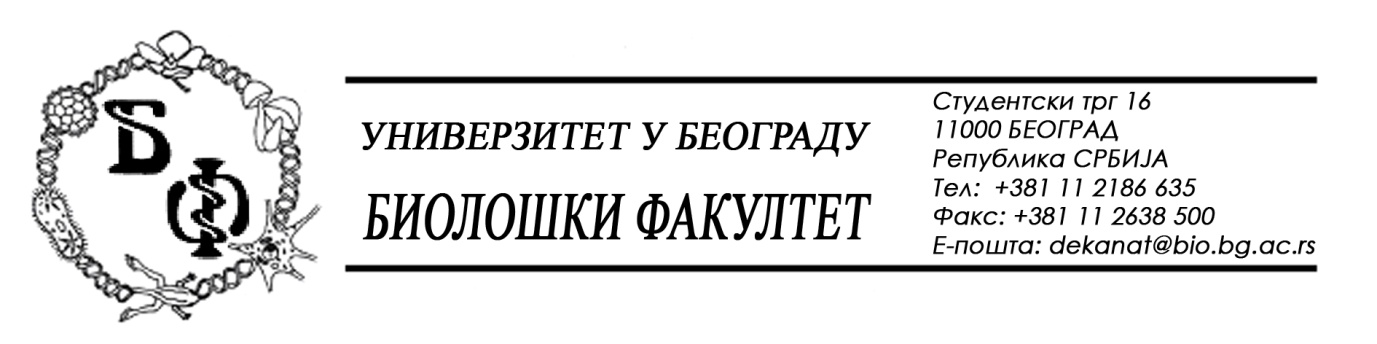 www.bio.bg.ac.rs19 / 149 – 12.05.2015.КОНКУРСНА ДОКУМЕНТАЦИЈАза ЈАВНУ НАБАВКУ МАЛЕ ВРЕДНОСТИ БРОЈ - Д  - 7 / 2015 ДОБРА- ОПРЕМА ЗА ПОЉОПРИВРЕДУ -ОБЛИКОВАНА У 2 (ДВЕ) ПАРТИЈЕРОК ЗА ДОСТАВЉАЊЕ ПОНУДА: 20.05.2015. У 11,00 часоваНа основу чл. 39 и 61 Закона о јавним набавкама („Сл. Гласник РС“ бр. 124/2012), чл. 6 Правилника о обавезним елементима конкурсне документације у поступцима јавних набавки и начину доказивања испуњености услова („Сл. Гласник РС“ бр. 29/2013), Одлуке бр. 19 / 146 од 11.05.2015. о покретању поступка јавне набавке добара – опреме за пољопривреду и Решења бр. 19 / 147 од 11.05.2015. о образовању комисије за јавну набавку мале вредности добара – опреме за пољопривреду, припремљена је КОНКУРСНА ДОКУМЕНТАЦИЈАЗа јавну набавку мале вредности добара – опреме за пољопривредубр. ЈН: Д - 7 / 2015САДРЖАЈ КОНКУРСНЕ ДОКУМЕНТАЦИЈЕ	  I	-	Позив за подношење понуде и општи подаци о                              јавној набавци – стр. 	 II	-	Упутство Понуђачу како да сачини понуду – стр. 	III	-	Услови Наручиоца – стр.  IV 	-	Испуњеност услова Понуђача, Подизвођача,                    члана групе Понуђача за учешће у поступку јавне  			набавке мале вредности – стр. 	  V	-	Критеријуми за оцењивање понуде – стр. 	 VI	-	Подаци о Понуђачу / Подизвођачу / члану групе                              Понуђача (А, Б, В, Г) – стр. 	VII	-	Образац понуде и образац структуре цене – стр.          VIII 	-	Образац трошкова припреме понуде – стр.    IХ   -	Изјава Понуђача / Подизвођача / члана групе                    Понуђача о испуњености услова за учешће у                                         поступку – стр. 	     X  	 -	Изјава у вези чл. 75. ст. 2  – стр. 		   XI	  -	Изјава о независној понуди – стр.            XII    -      Споразум чланова групе Понуђача којим се                              обавезују према Наручиоцу – стр. XIII    -	Изјава Понуђача да извршење набавке неће                              делимично поверити Подизвођачу – стр. 	 XIV    -	Изјава Понуђача да ће извршење набавке                              делимично поверити Подизвођачу – стр.              XV   -      Изјава о финансијском средству обезбеђења и                             менично писмо – стр.             XVI	    -	Модел уговора - стр.  I   ПОЗИВ ЗА ПОДНОШЕЊЕ  ПОНУДЕ И ОПШТИ ПОДАЦИ О ЈАВНОЈ НАБАВЦИ	Универзитет у Београду  - Биолошки факултет, Студентски трг 16, као Наручилац на основу чл. 39, 55 став 1. тачка 2. и члана 61 став 1. Закона о јавним набавкама ("Службени гласник Републике Србије", бр.124/12), а у складу са Правилником о обавезним елементима конкурсне документације у поступцима јавних набавки и начину доказивања испуњености услова ("Службени гласник Републике Србије", бр. 29/13) и на основу Одлуке бр. 19 / 146 од 11.05.2015. о покретању јавне набавке мале вредности и Решења бр. 19 / 147 од 11.05.2015. о образовање комисије за јавне набавке, позива Понуђаче да поднесу писмену понуду у складу са конкурсном документацијом.	1. Подаци о Наручиоцу	Наручилац: Универзитет у Београду – Биолошки факултет	Адреса: Студентски трг бр. 16	ПИБ: 100043776	Матични број: 07048599	Број рачуна: 840-1814666-61	Шифра делатности: 8542	Регистарски број: 6014242523	Интернет страница Наручиоца: www.bio.bg.ac.rs	2. Врста поступка јавне набавке	Предметна набавка се спроводи у поступку јавне набавке мале вредности, у складу са Законом и подзаконским актима којима се уређују јавне набавке.	Позив за подношење понуда је објављен 12.05.2015. на Порталу јавних набавки и на „Интернет“ страници Наручиоца и истог дана је послат Понуђачима електронском поштом.	3. Предмет јавне набавке	Предмет јавне набавке мале вредности су добра – опрема за пољопривреду, обликована у 2 (две) партије за потребе Биолошког факултета Универзитета у Београду:Професионална машина за прање под притиском                                  Машине за дување стаза и сакупљање лишћа	Предмет јавне набавке је у општем речнику набавки разврстан по следећим групама:16000000 – Пољопривредне машине 	Понуда мора бити  припремљена у складу са конкурсном документацијом. 	Наручилац може да донесе одлуку о обустави поступка јавне набавке из објективних разлога, који се нису могли предвидети у време покретања поступка.		4. Отварање понуда	Јавно отварање понуда одржаће се дана 20.05.2015. године у 11,15 часова, на адреси: Универзитет у Београду - Биолошки факултет, Београд, Студентски трг 3, десно крило зграде, II спрат, Институт за физиологију и биохемију, соба 64. 	Отварање понуда је јавно и може присуствовати свако заинтересовано лице.	Присутни представници Понуђача дужни су да пре почетка јавног отварања понуда, комисији Наручиоца поднесу  пуномоћје за учешће у поступку отварања понуда. У поступку отварања понуда могу активно да учествују само овлашћени представници Понуђача. Овлашћење за учествовање у поступку отварања понуда обавезно мора да садржи следеће податке: назив, пословно име Понуђача, седиште, адресу за пријем поште, адресу електронске поште, матични број и ПИБ.	О поступку јавног отварања сачиниће се записник о отварању понуда, који потписују чланови комисије и присутни овлашћени представници Понуђача, који преузимају примерак записника. Наручилац је дужан да Понуђачима који нису учествовали у поступку отварања понуда достави записник у року од 3 (три) дана од дана отварања.	5. Циљ поступка	Поступак јавне набавке се спроводи ради закључења уговора о јавној набавци.	6. Резервисана јавна набавка	Није у питању резервисана јавна набавка.	7. Електронска лицитација	Не спроводи се електронска лицитација.	8. Врста оквирног споразума	Предметни поступак се НЕ спроводи ради закључења оквирног споразума.	9. Контакт лице (служба)	Референт за јавне набавке – Јасмина Ћирић – nabavke@bio.bg.ac.rs, факс: 011-2-639-882.	10. Рок за доношење Одлуке о додели уговора	Наручилац ће Одлуку о додели уговора донети у законски одређеном року од 10 (десет) дана од дана отварања понуда.Декан Факултета                                                Проф. Др Јелена Кнежевић-ВукчевићII УПУТСТВО  ПОНУЂАЧУ  КАКО  ДА  САЧИНИ  ПОНУДУ	1. Подношење понуде	Понуђач доставља понуду у писменом облику.ПОНУЂАЧ МОЖЕ ДАТИ ПОНУДУ ЗА ЈЕДНУ ИЛИ ОБЕ ПАРТИЈЕ. Понуда мора да обухвати најмање једну целокупну партију. У случају да Понуђач поднесе понуду за две или више партија, она мора бити поднета тако да се може оцењивати за сваку партију посебно. Докази из чл. 75. и 76. Закона, у случају да Понуђач поднесе понуду за две или више партија не морају бити достављени за сваку партију посебно, односно могу бити достављени у једном примерку за све партије.	Понуда се саставља тако што Понуђач уписује тражене податке у обрасце који су саставни део конкурсне документације.	Пожељно је да сви документи поднети у понуди буду повезани траком у целину и запечаћени, тако да се не могу накнадно убацивати, одстрањивати или замењивати појединачни листови, односно прилози, а да се видно не оштете листови или печат.	Понуда мора бити сачињена на обрасцу конкурсне документације Наручиоца, јасна и недвосмислена, као и потписана и оверена печатом Понуђача. Појединачне обрасце садржане у конкурсној документацији Понуђач попуњава хемијском оловком или машином / рачунаром читко, јасно и недвосмислено. Понуда не сме да садржи речи унете између редова, брисане речи, речи писане преко других речи, изузев када је то неопходно да би Понуђач исправио грешке које је направио. Понуђачи морају да испуњавају све услове за учешће у поступку јавне набавке.	Конкурсна документација се може преузети радним даном од 10 до 14 часова на адреси Универзитет у Београду – Биолошки факултет, Београд, Студентски трг бр. 3, десно крило зграде, II спрат, соба 64 или електронским путeм са Портала јавних набавки или сајта факултета.	Благовременом се сматра понуда која је примљена од стране Наручиоца најкасније до 20.05.2015. године до 11,00 часова.	Почетак и ток рокова не спречавају недеља и дани државних празника. Ако последњи дан рока пада у недељу или на дан државног празника, или у неки други дан када Наручилац не ради, рок истиче првог наредног радног дана.	Наручилац ће, по пријему одређене понуде, на коверти, односно кутији у којој се понуда налази, обележити време пријема и евидентирати број и датум понуде према редоследу приспећа. Уколико је понуда достављена непосредно Наручилац ће Понуђачу предати потврду пријема понуде. У потврди о пријему Наручилац ће навести датум и сат пријема понуде.	Понуђач подноси понуду лично или путем поште. Уколико Понуђач подноси понуду путем поште мора да обезбеди да иста буде примљена од стране Наручиоца до назначеног датума и часа.	Понуђач доставља једну понуду, у писаном облику. Ако Понуђач достави више понуда, све понуде тог Понуђача ће бити одбијене.	Понуде се подносе у затвореној коверти или кутији, упаковане на начин да се приликом отварања понуда са сигурношћу може утврдити да се понуда први пут отвара, на адресу: Универзитет у Београду - Биолошки факултет, Београд, Студентски трг 3, десно крило зграде, II спрат, Институт за физиологију и биохемију, соба 64. Коверта са понудом мора имати ознаку "Понуда за опрему за пољопривреду (назначити за коју партију се понуда доставља) – не отварати“ – Д – 7 / 2015 ", а на полеђини назив Понуђача, адресу и телефон лица за контакт. Уколико понуда није затворена, запечаћена и обележена на захтевани начин, Наручилац није одговоран за преурањено отварање понуда или за њене евентуалне недостатке. Незатворене понуде се неће разматрати.	У случају да понуду подноси група Понуђача, на коверти/кутији је потребно назначити да се ради о групи Понуђача и навести називе и адресе свих ученика у заједничкој понуди.	Неблаговременом ће се сматрати понуда која није примљена од стране Наручиоца до назначеног датума и часа.	Наручилац ће по окончању поступка отварања понуда, вратити Понуђачима неотворене, све неблаговремено поднете понуде, са назнаком да су поднете неблаговремено.Oбавезна садржина понудеПонуда се сматра исправном ако Понуђач поднесе: Попуњен, потписан и оверен образац "Подаци о Понуђачу". Попуњен, потписан и оверен образац понуде и образац      структуре цене.3) Попуњен, потписан и оверен образац трошкова припреме      понуде, ако је било таквих трошкова 4) Попуњену, потписану и оверену „Изјаву“ дату под пуном     материјалном и кривичном одговорношћу, да Понуђач     испуњава услове из члана 75. став 1. тач. 1 до 4. (обавезне     услове) и из члана 76. (додатне услове) Закона о јавним     набавкама.5) Попуњену, потписану и оверену „Изјаву“ дату под пуном     материјалном и кривичном одговорношћу, да члан групе     Понуђача испуњава услове из члана 75. став 1. тач. 1 до 4.     (обавезне услове) и из члана 76. (додатне услове) Закона о     јавним набавкама.6) Попуњену, потписану и оверену „Изјаву“ дату под пуном     дату под пуном материјалном и кривичном одговорношћу да      Подизвођач испуњава услове за учешће у поступку, ако     Понуђач део набавке поверава Подизвођачу.               7) Важећу дозволу надлежног органа за обављање делатности         која је предмет јавне набавке, ако је таква дозвола         предвиђена посебним прописом (копија).               8) Попуњену, потписану и оверену „Изјаву“ о поштовању      прописа о заштити на раду, запошљавању, условима рада и                     заштити животне средине  (у складу са чланом 75. став 2.                     Закона о јавним набавкама)   9) Попуњен, потписан и оверен образац „Изјаве Понуђача о          независној понуди“.  10) Попуњен, потписан и оверен „Модел уговора“.  11) Попуњену, потписану и оверену „Изјаву о подношењу         заједничке понуде“ као и податке о Понуђачу из заједничке         понуде, ако се подноси заједничка понуда.  12) Попуњен, потписане и оверене податке о Подизвођачу, ако        се набавка делимично поверава Подизвођачу.  13) Попуњену, потписану и оверену Изјаву Понуђача да 	  извршење набавке неће делимично поверити Подизвођачу.               14) Попуњену, потписану и оверену Изјаву да ће извршење                      набавке делимично поверити Подизвођачу, ако ће Понуђач                      извршење набавке делимично поверити Подизвођачу. 	               15) Споразум којим се Понуђачи из групе међусобно и према 	  Наручиоцу обавезују на извршење јавне набавке – уколико 	  понуду подноси група Понуђача.    16) Попуњену, потписану и оверену Изјаву о финансијском           средству обезбеђења са меничним писмом, уколико се           тражи финансијско средство обезбеђења.     17) Копију техничке књижице    Уколико је Понуђач приликом припремања понуде имао трошкове доставиће и попуњен Образац трошкова припреме понуде, потписан и оверен печатом. 	Уколико Понуђачи подносе заједничку понуду, група Понуђача може да се определи да обрасце дате у конкурсној документацији потписују и оверавају печатом сви Понуђачи из групе или може да одреди једног Понуђача из групе који ће попуњавати, потписивати и печатом оверавати обрасце дате у конкурсној документацији. Ово се не односи на обрасце који подразумевају давање изјава под материјалном и кривичном одговорношћу (Образац изјаве о независној понуди и Образац изјаве у складу са чланом 75. став 2 Закона о јавним набавкама).		У случају да се Понуђачи определе да један из групе потписује и печатом оверава обрасце дате у конкурсној документацији (изузев обрaзаца који подразумевају давање изјава под материјалном и кривичном одговорношћу), наведено треба дефинисати споразумом којим се Понуђачи из групе међусобно и према Наручиоцу обавезују на извршење јавне набавке, а који чини саставни део заједничке понуде сагласно чл. 81 Закона.	Наручилац ће одбити понуду ако Понуђач не докаже да испуњава обавезне и додатне услове за учешће у поступку, ако  је понуђени рок важења понуде краћи од прописаног или ако понуда садржи друге недостатке због којих није могуће утврдити стварну садржину понуде или није могуће упоредити је са другим понудама, као и у другим случајевима прописаним Законом о јавним набавкама.	Наручилац ће одбити све неодговарајуће, неблаговремене и неприхватљиве понуде.Језик	Понуда мора бити састављена на српском језику. Уколико су документи изворно на страном језику, морају бити преведени на српски језик и оверени од стране овлашћеног судског тумача.4.  Измене, допуне и опозиви понуда	Понуђач може да измени или опозове понуду, писаним обавештењем, само пре истека рока за подношење понуда.	Понуђач је дужан да јасно назначи који део понуде мења односно која документа накнадно доставља.	Обавештење о изменама или опозиву понуде се доставља са ознаком “Измена понуде”, “Допуна понуде”, “Измена и допуна понуде” или “Опозив понуде” за јавну набавку мале вредности бр. _Д – 7 / 2015_ од _11.05. _ 2015. год. за  добра – опрема за пољопривреду за партију/е______ за потребе Универзитета у Београду – Биолошког факултета – НЕ ОТВАРАТИ. На полеђини коверте или на кутији навести назив и адресу Понуђача. У случају да понуду подноси група Понуђача, на коверти је потребно назначити да се ради о групи Понуђача и навести називе и адресу свих учесника у заједничкој понуди. У случају опозива понуде, иста се неотворена враћа Понуђачу.	Обавештење треба да буде припремљено, запечаћено, обележено и послато на исти начин као и претходна понуда. Ниједна понуда се не може изменити након истека рока за подношење понуда.	Понуђач може писаном изјавом да одустане од своје достављене понуде у року за подношење понуде. Писана изјава се доставља на исти начин као и понуда, с'обавезном назнаком да се ради о одустајању од понуде. У том случају се понуда неотворена враћа Понуђачу.	5. Исправка грешака у поднетим понудама	Цела понуда мора бити предата без накнадних исправки и без уписивања између редова. Понуда ће бити одбијена уколико буду начињене било какве измене, додаци или брисања у конкурсној документацији.	Уколико Понуђач начини грешку у попуњавању, дужан је да исту прецрта и правилно попуни, а место начињене грешке парафира и овери печатом.	Наручилац може, уз сагласност Понуђача, да изврши исправке рачунских грешака уочених приликом разматрања понуде, по окончаном поступку отварања понуда, узимајући као релевантне јединичне цене. Ако се Понуђач не сагласи са исправком рачунских грешака, Наручилац ће његову понуду одбити као неприхватљиву. 		6.  Обустава поступка              	Наручилац је дужан да обустави поступак јавне набавке уколико нису испуњени услови за доделу уговора. 	Наручилац може да обустави поступак из објективних и доказивих разлога који се нису могли предвидети у време покретања поступка и који онемогућавају да се започети поступак оконча, односно услед којих је престала потреба Наручиоца за предметном набавком због чега се неће понављати  у току исте буџетске године, односно у наредних 6 (шест) месеци.	Наручилац је дужан да у року од 5 (пет) дана од дана када одлука о обустави поступка постане коначна, објави обавештење на Порталу јавних набавки и на својој „интернет“ страници.7. Рок за закључење уговора о јавној набавци	Понуђач чија је понуда изабрана као најповољнија, дужан је да након окончања поступка, приступи закључењу уговора најкасније у року од 8 (осам) дана, од дана протека рока за подношење захтева за заштиту права.  	У случају да је поднета само једна понуда Наручилац може закључити уговор пре истека рока за подношење захтева за заштиту права, у складу са чланом 112 став 2 тачка 5 Закона.8. Додатне информације или појашњења у вези са припремањем понуде	Заинтересовано лице може, у писаном облику, тражити додатне информације или појашњења у вези са припремањем понуде  најкасније до 5 (пет) дана пре истека рока за подношење понуда, а додатне информације или појашњења телефоном нису дозвољена.	Наручилац ће одмах, односно у року од 3 (три) дана од дана пријема захтева писмено одговорити заинтересованом лицу и истовремено ту информацију објавити на Порталу јавних набавки и на својој „Интернет“ страници.	Питања треба упутити на адресу:  Универзитет у Београду -  Биолошки факултет, Београд, Студентски трг 3, десно крило зграде, II спрат, Институт за физиологију и биохемију, соба 64, уз напомену "Информације или појашњења – јавна набавка мале вредности број Д - 7 / 2015 –добра – опрема за пољопривреду“. Особа за контакт је: Јасмина Ћирић, факс: 011-2639-882, електронска адреса: nabavke@bio.bg.ac.rs.	Комуникација у поступку јавне набавке се врши на начин одређен чланом 20. Закона о јавним набавкама.	Наручилац може да измени или допуни Конкурсну документацију у року предвиђеном за подношење понуда, у складу са чл. 63. Закона о јавним набавкама.	Ако Наручилац измени или допуни Конкурсну документацију 8 (осам) или мање дана пре истека рока за подношење понуда, дужан је да продужи рок за подношење понуда и објави обавештење о продужењу истог.	Све измене или допуне Конкурсне документације нумеришу се посебним бројем и без одлагања објављују на Порталу јавних набавки и на сајту Факултета. 	Све измене или допуне, достављене и објављене на напред наведени начин представљају саставни део Конкурсне документације.	Стране (листови) које садрже извршене измене прилажу се Конкурсној документацији уместо страна које замењују, а уколико је извршена допуна Конкурсне документације, нове стране се додају Конкурсној документацији, према упутству Наручиоца које ће бити наведено у допису. Стране које садрже извршене измене биће обележене истим бројем као и стране које се замењују, с' тим да ће се броју страна додати и слово, док ће стране којим се Конкурсна документација допуњује бити обележене новим бројевима, са напоменом у допису Наручиоца, уз који ће бити достављена допуна, о укупном броју страна Конкурсне документације.	По истеку рока предвиђеног за подношење понуда Наручилац не може да мења нити допуњује Конкурсну документацију.	Ако је документ из поступка јавне набавке достављен од стране Наручиоца или Понуђача путем електронске поште или факса, страна која је извршила достављање је дужна да од дуге стране захтева да на исти начин потврди пријем тог документа, што је друга страна дужна и да учини када је то неопходно као доказ да је извршено достављање.	Понуда која не буде припремљена и поднета у складу са комплетном Конкурсном документацијом ће бити одбијена као неприхватљива.	9. Додатна објашњења од Понуђача	Наручилац може да захтева од Понуђача додатна објашњења која ће му помоћи при прегледу, вредновању и упоређивању понуда, а може да врши и контролу (увид) код Понуђача. Цена или садржај понуде не смеју да се мењају.	Уколико Наручилац оцени да су потребна додатна објашњења или је потребно извршити контролу (увид) код Понуђача, односно његовог Подизвођача, Наручилац ће Понуђачу оставити примерени рок да поступи по позиву Наручиоца, односно да омогући Наручиоцу контролу (увид) код Понуђача, као и код његовог Подизвођача.	Наручилац не може да захтева, дозволи или понуди промену елемената понуде који су од значаја за примену критеријума за доделу уговора, односно промену којом би се понуда која је неодговарајућа или неприхватљива учинила одговарајућом, односно прихватљивом, осим ако другачије не произилази из природе поступка јавне набавке.                  10. Заштита података Понуђача	Наручилац ће чувати као поверљиве све податке о Понуђачима садржане у понуди који су посебним прописом утврђени као поверљиви и које је као такве Понуђач означио у понуди. Наручилац ће одбити давање информације која би значила повреду поверљивости података добијених у понуди (члан 14. Закона о јавним набавкама). 	Уколико се поверљивим сматра само одређени податак садржан у документу који је достављен уз понуду, поверљив податак мора да буде обележен црвеном бојом, поред њега мора да буде наведено „ПОВЕРЉИВО“, а испод поменуте ознаке потпис овлашћеног лица Понуђача.	Понуђач је дужан да у својој понуди назначи који се од достављених докумената односи на државну, војну, службену или пословну тајну.	Наручилац не одговара за поверљивост података који нису означени на поменути начин.	Неће се сматрати поверљивим докази о испуњености обавезних услова, цена и други подаци из понуде који су од значаја за примену елемената критеријума и рангирање понуде.	Наручилац има право да изврши проверу основаности одређивања поверљивости документа или податка које је, као такве, одредио Понуђач у поступку. Уколико утврди да не постоје напред наведени услови за одређивање податка или документа поверљивим, Наручилац ће позвати Понуђача да опозове ознаку поверљивости тако што ће преко постојеће ознаке представник Понуђача уписати „ОПОЗИВ“, датум и време опозива и потписати се. Уколико Понуђач, на основу чињеница које му предочи Наручилац, а које указују на одсуство оправданости поверљивости, одбије да опозове поверљивост, Наручилац ће одбити понуду у целини.	11.  Негативне референце	Наручилац ће одбити понуду ако поседује доказ да је Понуђач у претходне три године у поступку јавне набавке:	1)  поступио супротно забрани из чл. 23. и 25. Закона о јавним набавкама;	2)   учинио повреду конкуренције;	3) доставио неистините податке у понуди или без оправданих разлога одбио да закључи уговор о јавној набавци, након што му је уговор додељен;	4) одбио да достави доказе и средства обезбеђења на која се у понуди обавезао.	Наручилац ће одбити понуду уколико поседује доказ који потврђује да Понуђач није испуњавао своје обавезе по раније закљученим уговорима о јавним набавкама који су се односили на исти предмет набавке, за период од претходне три године.	Доказ може бити:	1) правоснажна судска одлука или коначна одлука другог надлежног органа;	2) исправа о реализованом средству обезбеђења испуњења обавеза у поступку јавне набавке или испуњења уговорних обавеза;	3) исправа о наплаћеној уговорној казни;	4) рекламације потрошача, односно корисника, ако нису отклоњене у уговореном року;	5) извештај надзорног органа о изведеним радовима који нису у складу са пројектом, односно уговором;	6) изјава о раскиду уговора због неиспуњења битних елемената уговора дата на начин и под условима предвиђеним Законом којим се уређују облигациони односи;	7) доказ о ангажовању на извршењу уговора о јавној набавци лица која нису означена у понуди као Подизвођачи, односно чланови групе Понуђача.8) други одговарајући доказ примерен предмету јавне набавке, одређен конкурсном документацијом, који се односи на испуњење обавеза у ранијим поступцима јавне набавке или по раније закљученим уговорима о јавним набавкама.	Наручилац ће понуду Понуђача који је на списку негативних референци, који води Управа за јавне набавке, одбити као неприхватљиву ако је предмет јавне набавке истоврстан предмету за који је Понуђач добио негативну референцу.	Наручилац може одбити понуду ако поседује правоснажну судску или коначну одлуку која се односи на поступак који је спровео или уговор који је закључио други Наручилац, ако је предмет јавне набавке истоврстан.	Понуђач који се налази на списку негативних референци који води Управа за јавне набавке, у складу са чланом 83. Закона, а који има негативну референцу за предмет набавке који није истоврстан предмету ове јавне набавке је, уколико му буде додељен уговор, дужан да у тренутку закључења уговора преда Наручиоцу бланко соло меницу за добро извршење посла, која ће бити са клаузулама: „без протеста“ и „по виђењу“ на име доброг извршења посла и за евентуално плаћање уговорне казне као и картон депонованих потписа; меница се издаје у висини од 15% од укупне вредности уговора без ПДВ-а, са роком важности који је 30 (тридесет) дана дужи од истека рока за коначно извршење посла. Ако се за време трајања уговора промене рокови за извршење уговорне обавезе, важност менице за добро извршење посла мора да се продужи. Меница мора бити евидентирана у Регистру меница и овлашћења Народне банке Србије, оверена печатом и потписана од стране лица овлашћеног за заступање, а уз исту мора бити приложено попуњено и оверено менично овлашћење – писмо на износ од 15% вредности Уговора без ПДВ-а. По истеку свих уговорених обавеза Понуђача, средство финансијског обезбеђења ће му бити враћено.	12. Коришћење патената и одговорност за повреду заштићених права интелектуалне својине трећих лица	Накнаду за коришћење патената, као и одговорност за повреду заштићених права интелектуалне својине трећих лица сноси Понуђач. 	13. Разлози због којих понуда може бити одбијена	Наручилац ће одбити понуду ако је неблаговремена, неприхватљива и неодговарајућа, а све у складу са чланом 3 тачком 31, 32 и 33 Закона о јавним набавкама.	Такође, Наручилац ће одбити понуду и ако:	1) Понуђач не докаже да испуњава обавезне услове за учешће;Понуђач не докаже да испуњава додатне услове за учешће;Понуђач није доставио тражено средство финансијског обезбеђења (уколико се тражи);	 4) је понуђени рок важења понуде краћи од прописаног;	 5) понуда садржи друге недостатке због којих није могуће утврдити стварну садржину понуде или није могуће упоредити је са другим понудама.14. Заштита права 	Захтев за заштиту права може да поднесе Понуђач, односно заинтересовано лице, или пословно удружење у њихово име које има интерес да закључи уговор у предметној јавној набавци.	Захтев за заштиту права подноси се Републичкој комисији, а предаје Наручиоцу непосредно или поштом са повратницом и може се поднети у току целог поступка јавне набавке, против сваке радње Наручиоца, осим у случајевима прописаним Законом о јавним набавкама. Уколико се захтевом за заштиту права оспорава врста поступка, садржина позива за подношење понуда или конкурсне документације, захтев за заштиту права сматраће се благовременим ако је примљен од стране Наручиоца  3 (три) дана пре истека рока за подношење понуда, без обзира на начин достављања. Након доношења одлуке о додели уговора, односно одлуке о обустави поступка  рок за подношење захтева за заштиту права је 5 (пет) дана од дана пријема одлуке.	О поднетом захтеву за заштиту права Наручилац обавештава све учеснике у поступку јавне набавке, односно објављује обавештење о поднетом захтеву на Порталу јавних набавки и на свом сајту најкасније у року од 2 (два) дана од дана пријема захтева.	Захтевом за заштиту права не могу се оспоравати радње Наручиоца предузете у поступку јавне набавке ако су подносиоцу захтева били или могли бити познати разлози за његово подношење пре истека рока за подношење понуда, а подносилац захтева га није поднео пре истека тог рока.	Ако је у истом поступку јавне набавке поново поднет захтев за заштиту права од стране истог подносиоца захтева, у том захтеву се не могу оспоравати радње Наручиоца за које је подносилац захтева знао или могао знати приликом подношења претходног захтева.	 Уз захтев за заштиту права се обавезно подноси и доказ о уплати таксе за поднети захтев, у складу са чл. 156 Закона о јавним набавкама. На уплатници се наводе следећи подаци:		- сврха плаћања: Републичка административна такса,                               за јавну набавку ... (број или друга ознака конкретне                               јавне набавке, ако се подноси по други пут захтев за                               заштиту права у истој јавној набавци потребно је                               прецизно назначити захтев за заштиту права поводом                               кога се плаћа такса);		- корисник (прималац): Буџет Републике Србије; 		- шифра плаћања: 153;		- бр. жиро-рачуна: 840-742221843-57;		- број модела: 97;		- позив на број: 50-016.	  	Захтев за заштиту права задржава даље активности Наручиоца у поступку јавне набавке до доношења одлуке о поднетом захтеву за заштиту права, ако Републичка комисија за заштиту права на предлог Наручиоца не одлучи другачије.	Доказ о уплати напред наведене таксе јесте оригинална потврда банке о извршеном преносу средстава на наведени рачун Републике Србије.	15.   Самостална / заједничка понуда / понуда са Подизвођачима	Понуђач који је самостално поднео понуду не може истовремено да учествује у заједничкој понуди или као Подизвођач, нити исто лице може учествовати у више заједничких понуда.	У „Обрасцу понуде“ Понуђач је дужан да наведе да ли понуду подноси самостално или као заједничку понуду, или подноси понуду са Подизвођачем. Уколико понуду подноси група Понуђача, у „Обрасцу понуде“ треба навести све учеснике у заједничкој понуди.	Ако понуду подноси група Понуђача, сваки од Понуђача је дужан да поднесе тражене доказе о испуњености услова из члана 75.  став 1. тач. 1 до 4. Закона о јавним набавкама, а додатне услове испуњавају заједно.	Саставни део заједничке понуде је споразум којим се Понуђачи из групе међусобно и према Наручиоцу обавезују на извршење јавне набавке, у складу са чланом 81. став 4. Закона о јавним набавкама, и то податке о: 	- члану групе који ће бити носилац посла, односно који ће поднети понуду и који ће заступати групу Понуђача пред Наручиоцем; 	- Понућачу који ће у име групе Понуђача потписати уговор;	- Понуђачу који ће у име групе Понуђача дати средство обезбеђења (ако се тражи);	- Понуђачу који ће издати рачун;	- рачуну на који ће бити извршено плађање;	-обавезама сваког од Понуђача из групе Понуђача за извршење уговора.	Понуђачи који поднесу заједничку понуду одговарају неограничено солидарно према Наручиоцу. Лице у односу са којим постоји сукоб интереса не може бити члан групе Понуђача којој је додељен уговор.	. Понуђач је дужан да у Обрасцу понуде наведе опште податке о сваком учеснику из групе Понуђача, а за сваког учесника у групи да достави доказе о испуњености обавезних услова из члана 75. ст. 1. т. 1. до 4. Закона о јавним набавкама. Доказ о испуњености услова из члана 75. став 1. тачка 5. доставља се за оног учесника који извршава тај део набавке.	Група Понуђача је дужна да достави све доказе о испуњености услова који су наведени у Конкурсној документацији, у складу са Упутством како се доказује испуњеност услова. Понуђачи из групе Понуђача одговарају неограничено солидарно према Наручиоцу.	Задруга може поднети понуду самостално, у своје име а за рачун задругара или заједничку понуду у име задругара.	Ако задруга подноси понуду у своје име за обавезе из поступка јавне набавке и уговора о јавној набавци одговара задруга и задругари у складу са Законом.	Ако задруга подноси заједничку понуду у име задругара за обавезе из поступка јавне набавке и уговора о јавној набавци неограничено солидарно одговарају задругари.	Уколико ће Понуђач извршење набавке делимично поверити Подизвођачу, дужан је да то наведе у понуди. У том случају, Понуђач је дужан да наведе назив Подизвођача, део набавке који ће поверити Подизвођачу, проценат укупне вредности набавке који ће поверити Подизвођачу као и правила поступања Наручиоца у случају да се доспела потраживања преносе директно Подизвођачу, а уколико уговор између Наручиоца и Понуђача буде закључен, тај Подизвођач ће бити наведен у уговору. Проценат укупне вредности набавке који ће поверити Подизвођачу не може бити већи од 50%.	Уколико Понуђач подноси понуду са Подизвођачем, односно Подизвођачима, Понуђач је дужан да за Подизвођаче достави доказе о испуњености услова из члана 75. став 1. тач. 1. до 4. Закона о јавним набавкама, а доказ о сипуњености услова из члана 75. став 1. тачка 5. Закона о јавним набавкама за део набавке који ће извршити преко Подизвођача.	Понуђач у Обрасцу понуде наводи назив и седиште Подизвођача уколико ће делимично извршење набавке поверити Подизвођачу. Понуђач је дужан да за Подизвођаче достави доказе о испуњености услова који су наведени у Конкурсној документацији, у складу са Упутством како се доказује испуњеност услова. 	Понуђач у потпуности одговара Наручиоцу за извршење обавеза из поступка јавне набавке, односно извршење уговорних обавеза, без обзира на број Подизвођача. Понуђач је дужан да Наручиоцу, на његов захтев, омогући приступ код Подизвођача, ради утврђивања испуњености тражених услова.	Понуђач не може ангажовати као Подизвођача лице које није навео у понуди, осим ако је на страни Подизвођача након подношења понуде настала трајнија неспособност плаћања, под условом да то лице испуњава све услове одређене за Подизвођача и уколико добије претходну сагласност Наручиоца; у супротном, Наручилац ће раскинути уговор, осим ако би раскидом уговора претрпео знатну штету. У овом случају Наручилац ће обавестити организацију надлежну за заштиту конкуренције. Лице у односу са којим постоји сукоб интереса не може бити Подизвођач Понуђачу којем је додељен уговор. 	Понуђач је дужан да Наручиоцу на његов захтев омогући приступ код Подизвођача ради утврђивања испуњености тражених услова.	16. Модел уговора	Део Конкурсне документације је и модел уговора, који Понуђач мора да попуни, овери печатом и потпише, чиме потврђује да је сагласан са садржином модела уговора.	Уколико група Понуђача подноси заједничку понуду, попуњен модел уговора потписује представник групе Понуђача.	У случају подношења заједничке понуде, односно понуде са учешћем Подизвођача, у моделу уговора морају бити наведени сви Понуђачи из групе Понуђача, односно сви Подизвођачи.IIIУСЛОВИ НАРУЧИОЦА1. Цена		Цена мора бити изражена у динарима. Понуђач је дужан да понуди цене за све ставке, у оквиру партије за коју даје понуду, из образца понуде, као и укупну цену. Уколико Понуђач не понуди цене за све ставке и укупну цену, понуда ће бити одбијена као неодговарајућа.		Цена је фиксна и не може се мењати.		Осим вредности добара, цена обухвата и трошкове транспорта, утовара, истовара, доставе, паковања и помоћних и заштитних средстава потребних да се спрече оштећења или губитак добара.		Ако понуђена цена укључује увозну царину и друге дажбине, Понуђач је дужан да тај део одвојено искаже у динарима.		Понуђачи могу добра из јавног позива понудити и у еврима. За прерачунавање у динаре ће се користити средњи девизни курс НБС на дан отварања понуда.		Уколико Понуђач не понуди цене за све ставке и укупну цену, понуда ће бити одбијена као неодговарајућа.	Ако је у понуди исказана неуобичајено ниска цена, Наручилац може поступити у складу са чланом 92. Закона о јавним набавкама. ("Службени гласник Републике Србије", бр. 124/12).	Цена треба да буде изражена укупно у динарима, са и без ПДВ-а и мора бити фиксна. У случају да у достављеној понуди није назначено да ли је понуђена цена са или без ПДВ-а сматраће се, сагласно Закону о јавним набавкама, да је иста дата без ПДВ-а. За оцену понуде ће се узимати у обзир цена без ПДВ-а. Ако Понуђач није обвезник ПДВ-а или је предмет набавке ослобођен ПДВ-а, у рубрици предвиђеној за упис цене са ПДВ-ом се уписује исти износ као у колони предвиђеној за упис нето цене, а рубрика предвиђена за упис ПДВ-а се оставља празна.	У случају да Понуђач даје попуст на понуђену цену, исти мора урачунати у коначну цену понуде. Попуст који није урачунат у коначну цену неће бити узет у обзир приликом оцене понуда, али може бити узет у обзир приликом закључења уговора уколико понуда тог Понуђача буде изабрана као најповољнија у складу са предвиђеним критеријумом.	У случају поремећаја на монетарном тржишту и раста курса од преко 125,00 динара за 1 EУРО, Понуђач може тражити измену цене.Квалитет 	Понуђач је дужан да испоручи тражено  добро  у складу са стандардима везаним за квалитет производа и техничким карактеристикама наведеним у „Обрасцу понуде“ и да уз понуду достави копију (или оригинал) техничке књижице – упутства. Уколико Понуђач не достави уз понуду копију (или оригинал) техничке књижице, понуда ће се сматрати неприхватљивом.  	Предметна добра морају да буду упакована у амбалажи и на начин који је прописан за ову врсту добара и који их мора обезбедити од делимичног или потпуног оштећења при утовару, транспорту, претовару и ускладиштењу. Предметна добра морају бити нова и оригинална.	3.  Количина и опис добара	У свему у складу са Обрасцем понуде (поглавље VII).	4. Рок испоруке добра	10 (десет) дана од дана наручивања.          	5. Место испоруке	Универзитет у Београду – Биолошки факултет, Институт за ботанику – Ботаничка башта „Јевремовац“, Таковска 43.     6. Рекламација	У случају да се утврде недостаци, Понуђач их отклања у року од 5 (пет) дана мора отклонити.	7. Начин, рок и услови плаћања	Плаћање ће се извршити у року утврђеном уговором, по испоруци.	Плаћање се врши уплатом на рачун Понуђача.	Авансно плаћање се не прихвата. Понуда Понуђача који понуди авансно плаћање ће бити одбијена као неприхватљива.	8. Средства финансијског обезбеђењаСредство финансијског обезбеђења за озбиљност понуде:	Понуђач је дужан да уз понуду достави средство финансијског обезбеђења за озбиљност понуде – уредно потписану и регистровану сопствену бланко-меницу, без жираната у корист Наручиоца, са меничним овлашћењем за попуну у висини од 10% од уговорене вредности, без ПДВ-а, са клаузулом „без протеста“ и „по виђењу“ на име озбиљности понуде, као и картон депонованих потписа. 	Меница мора бити евидентирана у Регистру меница и овлашћења Народне банке Србије. Меница мора бити оверена печатом и потписана од стране лица овлашћеног за заступање, а уз исту мора бити достављено попуњено и оверено менично овлашћење – писмо, са назначеним износом од 10% од укупне вредности понуде без ПДВ-а. Уз меницу мора бити достављена копија картона депонованих потписа који је издат од стране пословне банке коју Понуђач наводи у меничном овлашћењу – писму. Рок важења менице је 30 (тридесет) дана од дана отварања понуда.	Наручилац ће уновчити меницу дату уз понуду уколико: Понуђач након истека рока за подношење понуда повуче, опозове или измени своју понуду; Понуђач коме је додељен уговор не потпише благовремено уговор о јавној набавци; Понуђач коме је додељен уговор не поднесе средство финансијског обезбеђења за добро извршење посла у складу са захтевима из конкурсне документације.	Наручилац ће, одмах по закључењу уговора са изабраним Понуђачем, вратити менице Понуђачима са којима није закључен уговор. Уколико Понуђач не достави меницу његова понуда ће бити одбијена као неприхватљива.Меницу доставити за сваку партију посебно.Средство финансијског обезбеђења за добро извршење посла:	Понуђач којем буде додељен уговор је дужан да приликом потписивања уговора, на име средства финансијског обезбеђења уговора, достави уредно потписану и регистровану сопствену бланко-меницу, без жираната у корист Наручиоца, са меничним овлашћењем за попуну у висини од 10% од уговорене вредности, без ПДВ-а, са роком важности који је 30 (тридесет) дана дужи од истека рока за коначно извршење посла, са клаузулом „без протеста“ и „по виђењу“ на име доброг извршења посла, као и картон депонованих потписа. 	Меница мора бити евидентирана у Регистру меница и овлашћења Народне банке Србије. Меница мора бити оверена печатом и потписана од стране лица овлашћеног за заступање, а уз исту мора бити достављено попуњено и оверено менично овлашћење – писмо, са назначеним износом од 10% од укупне вредности понуде без ПДВ-а. Уз меницу мора бити достављена копија картона депонованих потписа који је издат од стране пословне банке коју Понуђач наводи у меничном овлашћењу – писму.	Меница за добро извршење посла мора да важи још 30 (тридесет) дана од дана истека рока за коначно извршење свих уговорених обавеза.	Овлашћење за попуњавање менице мора бити потписано и оверено, сагласно Закону о платном промету („Службени лист СРЈ“, бр. 3/2002 и 5/2003 и „Службени гласник РС“, бр. 43/2004 и 62/2006, 111/2009-др. закон и 31/2011). 	Наручилац ће уновчити меницу за добро извршење посла у случају да Понуђач не извршава своје уговорне обавезе у роковима и на начин предвиђен уговором. Поднета меница не може да садржи додатне услове за исплату, краће рокове, мањи износ или промењену месну надлежност за решавање спорова.               9. Рок важења понуде	Понуда мора да важи 60 дана, од дана отварања понуда.	У случају истека рока важења понуде Наручилац ће у писаном облику затражити од Понуђача продужење рока важења понуде.	Понуђач који прихвати захтев за продужење рока важења понуде не може мењати понуду.                10. Понуда са варијантама није дозвољена		       11. Одлука о додели уговора 	Наручилац ће донети Одлуку о додели уговора у року од 10 дана од дана јавног отварања понуда. Одлуку о додели уговора   Наручилац ће достaвити свим Понуђачима у року од 3 (три) дана од дана доношења одлуке.	Уговор са најповољнијим Понуђачем биће закључен у року од 8 (осам) дана после истека рока за подношење захтева за заштиту права Понуђача.	У случају да Понуђач чија је понуда изабрана као најповољнија одбије да закључи уговор, Наручилац може закључити уговор са првим следећим најповољнијим Понуђачем.	У случају да је поднета само једна понуда Наручилац може закључити уговор пре истека рока за подношење захтева за заштиту права, у складу са чланом 112. став 2. тачка 5) Закона.IVИСПУЊЕНОСТ УСЛОВА ИЗ ЧЛ. 75. И 76. ЗАКОНА ЗА УЧЕШЋЕУ ПОСТУПКУ ЈАВНЕ НАБАВКЕ МАЛЕ ВРЕДНОСТИ И УПУТСТВО КАКО СЕ ДОКАЗУЈЕ ИСПУЊЕНОСТ ТИХ УСЛОВА	Право на учешће у поступку јавне набавке има правно и физичко лице које испуњава обавезне услове за учешће прописане чланом 75. Закона о јавним набавкама, и то:да је регистрован код надлежног органа односно уписан у одговарајући регистар (чл. 75 ст. 1 т. 1 Закона);да он и његов законски заступник нису осуђивани за неко од кривичних дела као чланови организоване криминалне групе, да нису осуђивани за кривична дела против привреде, кривична дела против животне средине, кривично дело примања или давања мита, кривично дело преваре (чл. 75 ст. 1 т. 2 Закона);да му није изречена мера забране обављања делатности, која је на снази у време објављивања позива за подношење понуда (чл. 75 ст. 1 т. 3 Закона);да је измирио доспеле порезе, доприносе и друге јавне дажбине у складу са прописима Репблике Србије или стране државе када има седиште на њеној територији (чл. 75 ст. 1 т. 4 Закона) ;да Понуђач има важећу дозволу надлежног органа за обављање делатности која је предмет јавне набавке, ако је таква дозвола предвиђена посебним прописом (чл. 75 ст. 1 т. 5 Закона);- да је поштовао обавезе које произилазе из важећих   прописа о заштити на раду, запошљавању и условима рада, заштити животне средине и да гарантује да је ималац права интекелтуалне својине, као и да сноси накнаду за коришћење патената, као и одговорност за повреду заштићених права интелектуалне својине трећих лица (чл.                   75. ст. 2. Закона)..		Понуђач који учествује у поступку предметне јавне набавке мора да испуни додатне услове за учешће у поступку јавне набавке, дефинисане чл. 76 Закона, и то:	- да над њим није покренут поступак стечаја или             ликвидације, односно претходни стечајни поступак;	Уколико Понуђач подноси понуду са Подизвођачем, у складу са чл. 80 Закона, Подизвођач мора да испуњава обавезне услове из члана 75 ст. 1 т. 1 до 4 Закона, за део набавке који ће Понуђач извршити преко Подизвођача, као и услов из члана 75. став 1. тачка 5. Закона (ако је дозвола потребна).	Уколико понуду подноси група Понуђача, сваки Понуђач из групе Понуђача мора да испуни обавезне услове из члана 75, став 1 т. 1 до 4 Закона, а додатне услове испуљавају заједно, у складу са чл. 81. Закона о јавним набавкама.	Услов из члана 75. став 1., тачка 5. Закона (ако је дозвола потребна) дужан је да испуни Понуђач из групе Понуђача којем је поверено извршење дела набавке за који је неопходна испуњеност тог услова.ДОКАЗИВАЊЕ (образац) за оцену испуњености услова	Доказе о испуњености услова из чл. 75. став 1. тач. 1. до 4. (обавезне услове) и чл. 76. (додатне услове) Закона о јавним набавкама Понуђач потврђује писменом изјавом датом под кривичном и материјалном одговорношћу. Изјава мора да буде потписана од стране овлашћеног лица Понуђача. Уколико Изјаву потписује лице које није уписано у регистар као лице овлашћено за заступање, потребно је уз понуду доставити овлашћење за потписивање. Уколико понуду подноси група Понуђача, Изјава мора бити потписана од стране овлашћеног лица сваког Понуђача из групе Понуђача и оверена печатом. Уколико Понуђач подноси понуду са Подизвођачем, Понуђач је дужан да достави Изјаву Подизвођача, потписану од стране овлашћеног лица Подизвођача и оверену печатом. 	Испуњеност услова из члaна 75.став 1. тачка 5. Закона о јавним набавкама Наручилац доказује достављањем важеће дозволе надлежног органа за обављање делатности која је предмет јавне набавке, ако је таква дозвола предвиђена посебним прописом (копија).	Додатне услове група Понуђача испуњава заједно. 	Уколико постоји недоумица о томе да ли Понуђач испуњава неки од услова утврђених конкурсном документацијом Наручилац може од Понуђача тражити да поднесе одговарајуће документе којима потврђује испуњеност услова.	Наведене доказе о испуњености услова Понуђач може да достави у виду неоверених копија, а Наручилац може пре доношења одлуке о додели уговора да тражи од Понуђача чија је понуда на основу извештаја комисије за јавну набавку оцењена као прихватљива и најповољнија да достави на увид оригинал или оверену копију свих или појединих доказа.	Изабрани Понуђач је дужан је да у року од 5 (пет) дана од дана пријема писменог позива Наручиоца достави оригинал или оверену копију доказа о испуњености услова из члана 75. Закона о јавним набавкама. Уколико Понуђач чија је понуда оцењена као најповољнија не достави оригинал или оверену копију доказа о испуњености услова из члана 75. Закона о јавним набавкама, његова понуда ће се одбити као неприхватљива.	Ако Понуђач у остављеном, примереном року, који не може бити краћи од 5 (пет) дана, не достави на увид оригинал или оверену копију тражених доказа, Наручилац ће његову понуду одбити као неприхватљиву.	Уколико понуду подноси група Понуђача, сваки Понуђач из групе Понуђача је у обавези да попуни Изјаву да испуњава услове за учешће у поступку јавне набавке из члана 75. став 1. тач. 1. до 4. Закона о јавним набавкама. У том случају Образац треба копирати у довољном броју примерака. Додатни услови се испуњавају заједно (услов из члана 75. став 1. тачка 5. овог закона дужан је да испуни Понуђач из групе Понуђача којем је поверено извршење дела набавке за који је неопходна испуњеност тог услова).	Уколико понуду подноси Понуђач са Подизвођачем, Понуђач је дужан да за Подизвођача/е достави доказе о испуњености обавезних услова из члана 75. став 1. тач 1) до 4) овог закона, а доказ о испуњености услова из члана 75. став 1. тачка 5) овог закона за део набавке који ће извршити преко Подизвођача. Уколико Понуђач подноси понуду са више Подизвођача, у обавези је да Образац изјаве копира у довољном броју примерака.	Имајући у виду чињеницу да се од 01. септембра 2013. године примењује Правилник о садржини Регистра Понуђача и документацији која се подноси уз пријаву за регистрацију Понуђача („Службени гласник РС“, број 75/2013), лица која су уписана у Регистар Понуђача нису дужна да приликом подношења понуде доказују испуњеност обавезних услова за учешће у поступку јавне набавке, прописане чланом 75 став 1 т. 1 до 4 Закона о јавним набавкама. Наручилац ће на страни Агенције за привредне регистре проверити да ли је лице које поднесе понуду уписано у регистар Понуђача. Понуђач ће у својој понуди јасно навести да се налази у регистру Понуђача.	Наручилац неће одбити понуду као неприхватљиву уколико не садржи доказ одређен конкурсном документацијом, ако Понуђач наведе у понуди „Интернет“ страницу на којој су подаци који су тражени у оквиру услова јавно доступни.	Понуђач је дужан да при састављању понуде изричито наведе да је поштовао обавезе које произилазе из важећих прописа о заштити на раду, запошљавању и условима рада, заштити животне средине, као и да гарантује да је ималац права интелектуалне својине (Образац ХI у Конкурсној документацији).	Уколико је доказ о испуњености услова електронски документ, Понуђач доставља копију електронског документа у писаном облику, у складу са законом којим се уређује електронски документ, осим уколико подноси електронску понуду када се доказ доставља у изворном електронском облику.	Ако Понуђач има седиште у другој држави, Наручилац може да провери да ли су документи којима Понуђач доказује испуњеност тражених услова издати од стране надлежних органа те државе.	Ако се у држави у којој Понуђач има седиште не издају тражени докази Понуђач може, уместо доказа, приложити своју писану изјаву, дату под кривичном и материјалном одговорношћу, оверену пред судским или управним органом, јавним бележником или другим надлежним органом те државе. Наведена изјава, уколико није изворно дата на српском језику, мора да буде преведена на српски језик и превод оверен од стране судског тумача.	Понуђач је дужан да без одлагања писмено обавести Наручиоца о било којој промени у вези са испуњеношћу услова из поступка јавне набавке, која наступи до доношења одлуке, односно закључења уговора, односно током важења уговора о јавној набавци и да ту промену документује на прописан начин.	За све што није прецизирано овом конкурсном документацијом важи Закон о јавним набавкама („Службени гласник РС“, бр. 124/2012).	VКРИТЕРИЈУМИ ЗА ОЦЕЊИВАЊЕ ПОНУДЕНаручилац ће донети одлуку о додели уговора на основу критеријума најниже понуђене цене.Цена која ће бити узета у обзир приликом одлучивања јесте понуђена цена исказана без ПДВ-а, у коју су урачунати сви зависни и други трошкови.У случају да Понуђач даје попуст на понуђену цену, исти мора урачунати у коначну цену понуде. Попуст који није урачунат у коначну цену неће бити узет у обзир приликом оцене понуда, али може бити узет у обзир приликом закључења уговора уколико понуда тог Понуђача буде изабрана као најповољнија у складу са предвиђеним критеријумом. НАПОМЕНА: У случају  да два или више  Понуђача понуде исту најнижу цену, предност ће имати понуда  са повољнијим условима плаћања. У случају исте најниже цене и истих услова плаћања, предност има понуда са краћим роком испоруке. У случају исте цене, истих услова плаћања и истог рока испоруке, предност има понуда која је раније пристигла у  пријемну службу Наручиоца.VIПОДАЦИ О ПОНУЂАЧУПОНУДУ ПОДНОСИ:а) самостално;б) са Подизвођачем;в) као заједничку понудуНапомена: заокружити начин подношења понуде и уписати податке о Подизвођачу, уколико се понуда подноси са Подизвођачем, односно податке о свим учесницима заједничке понуде, уколико понуду подноси група Понуђача.Б) ИЗЈАВА ЧЛАНОВА ГРУПЕ КОЈИ ПОДНОСЕ ЗАЈЕДНИЧКУ ПОНУДУИзјављујемо да наступамо као група Понуђача у поступку јавне набавке мале вредности добара бр. Д – 7 / 2015 – опрема за пољопривреду, да у име и за рачун осталих чланова групе иступа пред Наручиоцем:ПУН НАЗИВ И         ДОБРА КОЈЕ ЋЕ    ПРОЦЕНТУАЛНО         ПОТПИССЕДИШТЕ               ИСПОРУЧИТИ       УЧЕШЋЕ ЧЛАНА         ОДГОВОРНОГ                                       ЧЛАН ГРУПЕ          ГРУПЕ У ПОНУДИ      ЛИЦА И ПЕЧАТ(АДРЕСА)                                                                           ЧЛАНАОвлашћени члан:Члан групе:Члан групе:Члан групе:Члан групе:  НАПОМЕНА: у случају подношења самосталне понуде прецртати овај образац.В) ОПШТИ ПОДАЦИ О ЧЛАНУ ГРУПЕ ПОНУЂАЧАНАПОМЕНА: образац копирати у потребном броју примерака за сваког члана групе Понуђача. У случају подношења самосталне понуде прецртати овај образац.г) ОПШТИ ПОДАЦИ О ПОДИЗВОЂАЧУНАПОМЕНА: образац копирати у потребном броју примерака за сваког Подизвођача.  Образац потписује и оверава овлашћено лице Подизвођача. У случају подношења самосталне понуде прецртати овај образац.VII ОБРАЗАЦ ПОНУДЕ И ОБРАЗАЦ СТРУКТУРЕ ЦЕНЕ	Понуђач на основу чл. 87. Закона о јавним набавкама ("Службени гласник РС", бр. 124/12) даје понуду за опрему за пољопривреду  за потребе Универзитета у Београду - Биолошког факултета, обликовану у 2 (две) партије:НАПОМЕНА: Уколико Понуђач наступа са групом Понуђача „Образац                      понуде“ потписује и оверава овлашћени представник групе                      Понуђача.VII ОБРАЗАЦ ПОНУДЕ 	Понуђач на основу чл. 87. Закона о јавним набавкама ("Службени гласник РС", бр. 124/12) даје понуду за  опрема за пољопривреду  за потребе Универзитета у Београду - Биолошког факултета, обликована у 2 (две) партије:НАПОМЕНА: Уколико Понуђач наступа са групом Понуђача „Образац                      понуде“ потписује и оверава овлашћени представник групе                      Понуђача. ОБРАЗАЦ СТРУКТУРЕ ЦЕНЕНапомена:		 Укупна цена мора да садржи све основне елементе структуре цене, тако да понуђена цена покрива трошкове које Понуђач има у реализацији набавке.                  Образац структуре цене Понуђач мора да попуни, потпише и овери печатом, чиме потврђује да су тачни подаци који су у обрасцу наведени.                 Уколико Понуђачи подносе заједничку понуду, група Понуђача може да се определи да образац структуре цене потписују и печатом оверавају сви Понуђачи из групе Понуђача или група Понуђача може да одреди једног Понуђача из групе који ће попунити, потписати и оверити печатом образац структуре цене.VIIIО Б Р А З А Ц  Т Р О Ш К О В А  П Р И П Р Е М Е   П О Н У Д ЕБрој и датум понуде: ________________________________________Назив Понуђача: ____________________________________________У поступку јавне набавке бр. Д – 7 / 2015 – опрема за пољопривреду изјављујем да сам имао следеће трошкове припреме понуде:Приликом припремања понуде за јавну набавку добара – опрема за пољопривреду бр. Д - 7 / 2015 _________________________________ као Понуђач сам, у складу са чланом 88 став 1 Закона имао следеће трошкове:1. ________________________________________, ____________ динара2. ________________________________________, ____________ динара3. ________________________________________, ____________ динара4. ________________________________________, ____________ динара5. ________________________________________, ____________ динара6. ________________________________________, ____________ динара7. ________________________________________, ____________ динараТрошкове припреме и подношења понуде сноси искључиво Понуђач и не може тражити од Наручиоца накнаду трошкова.Ако је поступак јавне набавке обустављен из разлога који су на страни Наручиоца, Наручилац је дужан да Понуђачу надокнади трошкове израде узорка или модела, ако су израђени у складу са техничким спецификацијама Наручиоца и трошкове прибављања средства обезбеђења, под условом да је Наручилац тражио средство обезбеђења и да је Понуђач тражио надокнаду трошкова у својој понуди.НАПОМЕНА: 	  У случају непостојања горе наведених трошкова, образац потписати и оверити без попуњавања.	  Уколико Понуђачи подносе заједничку понуду, група Понуђача може да се определи да образац потписују и печатом оверавају сви Понуђачи из групе Понуђача или група Понуђача може да одреди једног Понуђача из групе који ће попунити, потписати и оверити печатом образац.	Достављање овог Обрасца није обавезно.IXИ З Ј А В А  П О Н У Ђ А Ч АО ИСПУЊЕНОСТИ УСЛОВА ЗА УЧЕШЋЕ У ПОСТУПКУ	Под пуном кривичном и материјалном одговорношћу ПОТВРЂУЈЕМ да предузеће – предузетник  ________________________________________ испуњава услове прописане чланом 75. (обавезне услове) и чланом 76. (додатне услове) Закона о јавним набавкама за учешће у поступку јавне набавке мале вредности број Д - 7 / 2015, за добра – опрема за пољопривреду и да о томе поседује све доказе прописане чланом 77. Закона о јавним набавкама („Службени гласник РС“ бр. 124/2012), и то:Обавезни услови:		- да је регистрован код надлежног органа, односно уписан у одговарајући регистар;	- да он и његов законски заступник није осуђиван за неко од кривичних дела као члан организоване криминалне групе, да није осуђиван за кривична дела против привреде, кривична дела против животне средине, кривично дело примања или давања мита, кривично дело преваре;	- да му није изречена мера забране обављања делатности,  која је на снази у време објављивања односно слања позива за подношење понуда;	- да је измирио доспеле порезе и друге јавне дажбине у складу са прописима Републике Србије или стране државе у којој има седиште;Додатни услови (чл. 76. Закона):	- да над њим није покренут поступак стечаја или ликвидације, односно претходни стечајни поступак.	Потврђујемо да ћемо, на захтев Наручиоца, за обавезне услове прописане чланом 75. Закона о јавним набавкама поднети на увид одговарајуће доказе из члана 77. став 1. Закона о јавним набавкама, и то:	1.     Извод из регистра надлежног органа	2.     потврду надлежног суда	3.     потврду надлежног суда или надлежног органа за                           регистрацију привредних субјеката 4.    потврду надлежног пореског органа и организације за 	       обавезно социјално осигурање или потврду надлежног                           органа да се Понуђач налази у поступку приватизације  	                   5.    важећу дозволу за обављање одговарајуће делатности         	                          која је предмет јавне набавке, aко је таква дозвола                            предвиђена посебним прописом.	Без одлагања ћемо, а најкасније у року од пет дана, од дана настанка промене у било којем од података наведених у овој изјави, о тој промени писмено обавестити Наручиоца и документоваћемо на прописан начин. Такође, изјављујемо да смо поштовали обавезе које произлазе из важећих прописа о заштити на раду, запошљавању и условима рада, заштити животне средине.Напомена: уколико понуду подноси група Понуђача, Изјава мора бити потписана од стране овлашћеног лица сваког Понуђача из групе Понуђача и оверена печатом. XИ З Ј А В АО ИСПУЊЕНОСТИ УСЛОВА ПОДИЗВОЂАЧА ЗА УЧЕШЋЕ У ПОСТУПКУНазив Понуђача: _______________________________________________Број и датум понуде: ___________________________________________Изјављујем под пуном материјалном и кривичном одговорношћу да Подизвођач ___________________________, са седиштем у ___________________________________________ испуњава услове из Конкурсне документације за јавну набавку мале вредности добара бр. Д – 7 / 2015 – опрема за пољопривреду, и то:	- да је регистрован код надлежног органа;	- да он и његов законски заступник није осуђиван за неко од кривичних   дела као члан организоване криминалне групе, да није осуђиван за кривична дела против привреде, кривична дела против животне средине, кривично дело примања или давања мита, кривично дело преваре;	- да му није изречена мера забране обављања делатности,  која је на снази у време објављивања односно слања позива за подношење понуда;	- да је измирио доспеле порезе и друге јавне дажбине у складу са прописима Републике Србије или стране државе у којој има седиште;Напомена:1. Изјаву доставља само онај Понуђач који подноси понуду са    Подизвођачем2. Уколико Понуђач подноси понуду са Подизвођачем, Изјава мора    бити потписана од стране овлашћеног лица Подизвођача и оверена печатом.3. У случају ангажовања више Подизвођача, образац изјаве   фотокопирати у довољном броју примерака и попунити за сваког    Подизвођача.И З Ј А В А  Ч Л А Н А  Г Р У П Е  П О Н У Ђ А Ч АО ИСПУЊЕНОСТИ УСЛОВА ЗА УЧЕШЋЕ У ПОСТУПКУНазив Понуђача: _______________________________________________Број и датум понуде: ___________________________________________Изјављујем под пуном материјалном и кривичном одговорношћу да Понуђач ___________________________, са седиштем у ___________________________________________ испуњава услове из Конкурсне документације за јавну набавку мале вредности добара бр. Д – 7 / 2015 – опрема за пољопривреду, и то:	- да је регистрован код надлежног органа;	- да он и његов законски заступник није осуђиван за неко од кривичних   дела као члан организоване криминалне групе, да није осуђиван за кривична дела против привреде, кривична дела против животне средине, кривично дело примања или давања мита, кривично дело преваре;	- да му није изречена мера забране обављања делатности,  која је на снази у време објављивања односно слања позива за подношење понуда;	- да је измирио доспеле порезе и друге јавне дажбине у складу са прописима Републике Србије или стране државе у којој има седиште;Напомена:	Изјаву достављају само они Понуђачи који подносе заједничку понуду.	У случају подношења заједничке понуде, сваки Понуђач из групе Понуђача мора да испуни обавезне услове, док додатне услове Понуђачи из групе Понуђача испуњавају заједно.	Уколико понуду подноси група Понуђача, образац изјаве фотокопирати у довољном броју примерака и попунити за сваког члана из групе Понуђача.	Изјава мора бити потписана од стране овлашћеног лица сваког Понуђача из групе Понуђача и оверена печатом.XОБРАЗАЦ ИЗЈАВЕ О ПОШТОВАЊУ OБАВЕЗА ИЗ ЧЛАНА 75 СТАВ 2 ЗАКОНА	У вези члана 75 став 2 Закона о јавним набавкама, дајемо следећуИЗЈАВУ	Понуђач: ______________________________________, из _____________, у поступку јавне набавке мале вредности добара –опреме за пољопривреду, број Д – 7 / 2015 је поштовао обавезе које произилазе из важећих прописа о заштити на раду, запошљавању и условима рада, заштити животне средине и гаранутје да је ималац права интелектуалне својине.Напомена: уколико понуду подноси група Понуђача, изјава мора бити потписана од стране овлашћеног лица сваког Понуђача из групе Понуђача и оверена печатом,  или група може да одреди једног Понуђача из групе који ће попунити, потписати и оверити печатом Образац.XIИ  З  Ј  А  В  АО НЕЗАВИСНОЈ ПОНУДИ У складу са чланом 26 Закона о јавним набавкама	Понуђач ____________________________________________________________                                                              (уписати назив Понуђача)овом изјавом под пуном материјалном и кривичном одговорношћу потврђује да је понуду за јавну набавку добара бр.  Д -_7 / 2015______ поднео независно, без договора са другим Понуђачима или заинтересованим лицима.Напомена: у случају постојања основане сумње у истинитост Изјаве о независној понуди, Наручилац ће одмах обавестити организацију надлежну за заштиту конкуренције. Организација надлежна за заштиту конкуренције може Понуђачу, односно заинтересованом лицу изрећи меру забране учешћа у поступку јавне набавке ако утврди да је Понуђач, односно заинтересовано лице повредило конкуренцију у поступку јавне набавке у смислу закона којим се уређује заштита конкуренције. Мера забране учешћа у поступку јавне набавке може трајати до 2 (две) године. Повреда конкуренције представља негативну референцу, у смислу члана 82. став 1. тачка 2) Закона о јавним набавкама.   	Образац изјаве овлашћено лице Понуђача мора да попуни, потпише и овери печатом.	Уколико Понуђач подноси понуду са Подизвођачем или заједничку понуду, Образац изјаве мора да буде попуњен, оверен и потписан од стране овлашћеног лица сваког Подизвођача односно Понуђача из групе Понуђача. У том случају, изјаву треба копирати у довољном броју примерака.   XIIСПОРАЗУМ	Овим споразумом следећи чланови групе Понуђача:се међусобно и према Наручиоцу обавезују на извршење јавне набавке опреме за пољопривреду – број јавне набавке Д – 7 / 2015.	Наведени чланови групе Понуђача сагласни су да одговарају неограничено солидарно према Наручиоцу.	Сви чланови заједничке понуде се обавезују да ће:члан групе Понуђача наведен под редним бројем 1 у                        горњој табели бити члан који ће бити носилац посла,                        односно који ће поднети понуду и заступати групу                        Понуђача пред Наручиоцем;	2) члан групе Понуђача наведен под редним бројем _____ у                         име групе Понуђача потписати уговор;	3) члан групе Понуђача наведен под редним бројем ______                         издати рачун и сва плаћања ће се извршити на његов                         текући рачун бр. ___________________ отворен у банци:	4) члан групе Понуђача наведен под редним бројем ______                         издати тражено средство финансијског обезбеђења;извршаваће послове:извршаваће послове:извршаваће послове:извршаваће послове:За члана заједничке понуде под редним бр. 1):       _______________                                                                              (овлашћена особа)За члана заједничке понуде под редним бр. 2):       _______________                                                                              (овлашћена особа)За члана заједничке понуде под редним бр. 3):       _______________                                                                              (овлашћена особа) За члана заједничке понуде под редним бр. 4):       _______________                                                                              (овлашћена особа)XIIIИ З Ј А В АПОНУЂАЧА ДА ИЗВРШЕЊЕ НАБАВКЕ НЕЋЕ ДЕЛИМИЧНО ПОВЕРИТИ ПОДИЗВОЂАЧУПонуђач ____________________________________________________________                                                              (уписати назив Понуђача)овом изјавом под пуном материјалном и кривичном одговорношћу изјављује да извршење набавке у поступку Д – 7 / 2015  – опрема за пољопривреду неће делимично поверити Подизвођачу.Напомена: уколико понуду подноси група Понуђача, изјава мора бити потписана од стране овлашћеног лица сваког Понуђача из групе Понуђача и оверена печатом. XIVИ З Ј А В АПОНУЂАЧА ДА ЋЕ ИЗВРШЕЊЕ НАБАВКЕ ДЕЛИМИЧНО ПОВЕРИТИ ПОДИЗВОЂАЧУУ вези са позивом за подношење понуде у поступку јавне набавке мале вредности број Д – 7 / 2015 од 11.05.2015.  за набавку добара – опреме за пољопривреду, изјављујемо да ћемо извршење набавке делимично поверити Подизвођачима и у наставку наводимо њихово учешће по вредности:-     у понуди Подизвођач _____________________________ у укупној        вредности понуде учествује у делу __________________________       у износу од ______________ динара, што износи _____ % вредности        понуде;-     у понуди Подизвођач _____________________________ у укупној        вредности понуде учествује у делу __________________________       у износу од ______________ динара, што износи _____ % вредности        понуде;-     у понуди Подизвођач _____________________________ у укупној        вредности понуде учествује у делу __________________________       у износу од ______________ динара, што износи _____ % вредности        понуде;НАПОМЕНА: у случају подношења самосталне понуде прецртати овај образац.XVИЗЈАВА ПОНУЂАЧА О ФИНАНСИЈСКОМ СРЕДСТВУ ОБЕЗБЕЂЕЊА УГОВОРА	За јавну набавку лабораторијског материјала за образовање  за потребе Универзитета у Београду – Биолошког факултета, бр. Д – 7 / 2015. дајем следећуИЗЈАВУ	Понуђач: ___________________________________________________, из ______________________, изјављује да је сагласан да ће, у случају да му буде додељен уговор:- приликом потписивања уговора, на име средства финансијског   обезбеђења уговора, доставити уредно потписану и регистровану   сопствену бланко меницу, без жираната, у корист Наручиоца, са   меничним овлашћењем за попуну у висини од 10% од уговорене   вредности, без ПДВ-а, са клаузулом „без протеста“ и „по виђењу“, на   име доброг извршења посла, као и картон депонованих     потписа;	Уз меницу ће доставити копију картона депонованих потписа који је издат од стране пословне банке која је наведена у меничном овлашћењу – писму.	Меница за добро извршење посла мора да важи још 30 (тридесет) дана од дана истека рока за коначно извршење свих уговорних обавеза.	Изјављујемо да смо сагласни да, у случају неизвршења уговорних обавеза у роковима и на начин предвиђен уговором, Наручилац реализује средство финансијског обезбеђења.Напомена:	Уколико Понуђачи подносе заједничку понуду, група Понуђача може да се определи да образац потписују и печатом оверавају сви Понуђачи из групе Понуђача или група Понуђача може да одреди једног Понуђача из групе који ће попунити, потписати и оверити печатом образац.	Уколико Наручилац не тражи средство финансијског обезбеђења, овај Образац може да се достави прецртан, потписан и оверен.Менично писмо – овлашћењеза добро извршење послаДУЖНИК: ____________________________________________ Седиште: _____________________________________________ Матични број: ________________________________________ Порески идентификациони број ПИБ: ___________________ Текући рачун: _________________________________________ Код банке:_____________________________________________ ИЗДАЈЕМЕНИЧНО ОВЛАШЋЕЊЕ - ПИСМО- за корисника бланко сопствене менице –КОРИСНИК: Универзитет у Београду – Биолошки факултет, (Поверилац) Седиште: Београд, Студентски трг бр. 16	Предајемо Вам 1 (једну) бланко сопствену меницу, серије __________________ и овлашћујемо Универзитет у Београду – Биолошки факултет, Београд, Студентски трг бр. 16, као повериоца, да предату меницу може попунити на износ од 10% (десет посто) од укупне вредности понуде за ЈН , што номинално износи _______________ динара без ПДВ-а, а по основу гаранције за добро извршења посла. Рок важења ове менице је до                  године. 	Овлашћујемо Универзитет у Београду – Биолошки факултет, Београд, Студентски трг бр. 16 као Повериоца, да у своју корист безусловно и неопозиво, «Без протеста» и трошкова, вансудски, може извршити наплату са свих рачуна Дужника. 	Овим изричито и безусловно овлашћујем банку код које имамо рачун да наплату-плаћање изврши на терет свих наших рачуна, а као и да поднети налог за наплату заведе у распоред чекања у случају да на рачуну уопште нема или нема довољно средстава или због поштовања приоритета у наплати са рачуна. Дужник се одриче права на повлачење овог овлашћења, на опозив овог овлашћења, на стављање приговора на задужење и на сторнирање по овом основу за наплату. 	Меница је важећа и у случају да дође до промене лица овлашћеног за заступање и располагање средствима на текућем рачуну Дужника, статусних промена, оснивања нових правних субјеката од стране Дужника. 	Меница је потписана од стране овлашћеног лица за заступање _____________________ (име и презиме)  чији се потпис налази у картону депонованих потписа код наведене банке. 	На меници је стављен печат и потпис издаваоца менице -трасанта.  	Ово овлашћење сачињено је у 2 (два) истоветна примерка, од којих 1 (један) за Дужника, а 1 (један) за Повериоца.  Напомена:	Ово менично писмо доставља Понуђач чија је понуда изабрана као најповољнија, и то приликом потписивања уговора, заједно са средством финансијског обезбеђења. 	Уколико Наручилац не тражи средство финансијског обезбеђења, достављање овог писма није обавезно, а може да се достави прецртано, потписано и оверено.Менично писмо – овлашћењеза озбиљност понуде               ДУЖНИК: ____________________________________________ Седиште: _____________________________________________ Матични број: ________________________________________ Порески идентификациони број ПИБ: ___________________ Текући рачун: _________________________________________ Код банке:_____________________________________________ ИЗДАЈЕМЕНИЧНО ОВЛАШЋЕЊЕ - ПИСМО- за корисника бланко сопствене менице –КОРИСНИК: Универзитет у Београду – Биолошки факултет, (Поверилац) Седиште: Београд, Студентски трг бр. 16	Предајемо Вам 1 (једну) бланко сопствену меницу, серије __________________ и овлашћујемо Универзитет у Београду – Биолошки факултет, Београд, Студентски трг бр. 16, као повериоца, да предату меницу може попунити на износ од 10% (десет посто) од укупне вредности понуде за ЈН, што номинално износи _______________ динара без ПДВ-а, а по основу гаранције за озбиљност понуде. Рок важења ове менице је до                  године. 	Овлашћујемо Универзитет у Београду – Биолошки факултет, Београд, Студентски трг бр. 16 као Повериоца, да у своју корист безусловно и неопозиво, «без протеста» и трошкова, вансудски, може извршити наплату са свих рачуна Дужника. 	Овим изричито и безусловно овлашћујемо банку код које имамо рачун да наплату-плаћање изврши на терет свих наших рачуна, а као и да поднети налог за наплату заведе у распоред чекања у случају да на рачуну уопште нема или нема довољно средстава или због поштовања приоритета у наплати са рачуна, утврђеног Законом о платном промету и прописима донетим на основу овог Закона. Дужник се одриче права на повлачење овог овлашћења, на опозив овог овлашћења, на стављање приговора на задужење и на сторнирање по овом основу за наплату. 	Меница је важећа и у случају да дође до промене лица овлашћеног за заступање и располагање средствима на текућем рачуну Дужника, статусних промена, оснивања нових правних субјеката од стране Дужника. 	Меница је потписана од стране овлашћеног лица за заступање _____________________ (име и презиме)  чији се потпис налази у картону депонованих потписа код наведене банке. 	На меници је стављен печат и потпис издаваоца менице -трасанта.  	Ово овлашћење сачињено је у 2 (два) истоветна примерка, од којих 1 (један) за Дужника, а 1 (један) за Повериоца.  Напомена:	Ово менично писмо достављају сви Понуђачи. 	Уколико Наручилац не тражи средство финансијског обезбеђења, достављање овог писма није обавезно, а може да се достави прецртано, потписано и оверено.XVIМОДЕЛИ УГОВОРА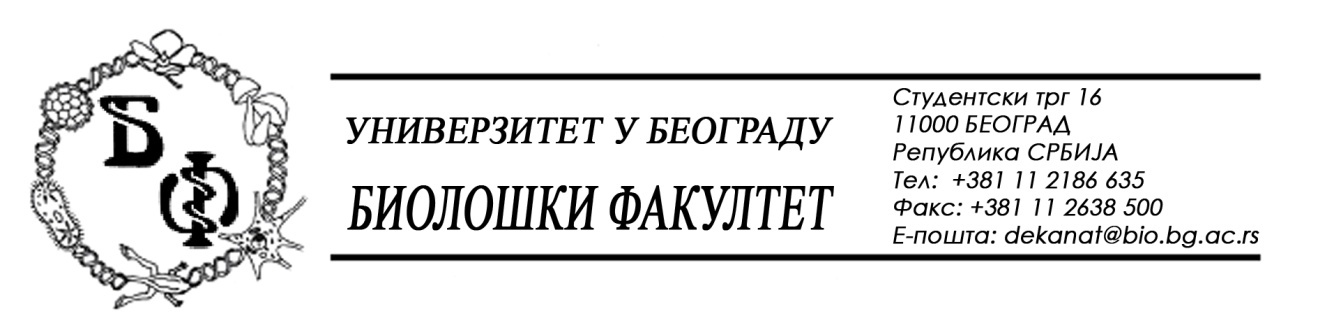 УГОВОР О КУПОПРОДАЈИ за партију бр. 1 – Професионална машина за прање под високим притиском  Закључен дана              2015. године између:         1.  Универзитета у Београду - Биолошког факултета, Студентски трг 16, матични број: 07048599, ПИБ 100043779, кога заступа декан Факултета, Проф. др Јелена Кнежевић – Вукчевић (у даљем тексту: Наручилац), и         2. __________________________, _______________________, матични број ________________, ПИБ _________________, текући рачун бр:_________________ код банке _________________, кога заступа директор, ________________ ( у даљем тексту: Понуђач).саПодизвођачима (Подиспоручиоцима) (попуњава Понуђач):1. ___________________________________________________________2. ___________________________________________________________3. ___________________________________________________________(назив, седиште, матични број)Учесницима у заједничкој понуди (попуњава Понуђач):ПРЕДМЕТ УГОВОРА                                                            Члан 1.		Предмет уговора је купопродаја опреме за пољопривреду – мапине за прање под високим притиском.		Уговорне стране сагласно констатују дa je Наручилац, у редовном поступку јавне набавке мале вредности бр. Д – 7 / 2015, доделио Понуђачу уговор за набавку добара – опреме за пољопривреду из партије број 1. – Професионална машина за прање под високим притиском  по понуди бр. _________ од ____________ године (код Понуђача понуда заведена под бр. _________).	Понуђач ће машину из става 1. овог члана испоручити Наручиоцу  по цени, под условима и у складу са понудом бр. ____________ од _____________ године, која је саставни део овог уговора.РОК, НАЧИН И МЕСТО ИСПОРУКЕЧлан 2.         	Уговорне стране су сагласне  да ће се овај Уговор извршити на тај начин што ће Наручилац писаним путем наручити код Понуђача опрему за пољопривреду: Професионалну машину за прање под високим притиском 	Понуђач се обавезује да по примљеној поруџбеници, у року од ______ дана испоручи наручену машину, на место које одреди Наручилац. ГАРАНТНИ РОКЧлан 3.	Гарантни период је прихваћен и приказан у понуди, и он износи _______ (уписује ПОНУЂАЧ) године, са обезбеђеном сервисном мрежом.	Сви редовни сервиси у гарантном року падају на терет даваоца гаранције.	ПОНУЂАЧ гарантује да ће испоручена машина са гарантним роком бити фабрички нова, без оштећења и да ће функционисати исправно.	ПОНУЂАЧ је обавезан да у периоду трајања гарантног рока приступи интервенцији на отклањању квара одмах по пријему обавештења о насталом квару.ЦЕНА И УСЛОВИ ПЛАЋАЊАЧлан 4.	Понуђач ће испоставити Наручиоцу фактуру. Наручилац се обавезује да Понуђачу испоручену машину плати у року од _______ (_____________) дана (попуњава Понуђач) од дана испоруке, а на основу испостављене фактуре.РЕКЛАМАЦИЈАЧлан 5.	Наручилац и Понуђач ће записнички, односно доставницом констатовати да је машина испоручена. У случају утврђених недостатака у испоруци, Понуђач је дужан да исте отклони најкасније у року од 5 (пет) дана од дана сачињавања записника о рекламацији. 		Кад се после пријема машина од стране КУПЦА покаже да оне имају неки недостатак који се није могао открити уобичајеним прегледом приликом преузимања (скривени недостатак), КУПАЦ је дужан да о постојању истог недостатка без одлагања обавести продавца.СРЕДСТВО ФИНАНСИЈСКОГ ОБЕЗБЕЂЕЊАЧлан 6.	Понуђач је дужан да на дан закључења уговора достави НАРУЧИОЦУ соло бланко меницу за добро извршење посла, у висини од 10% од укупне вредности уговора са ПДВ-ом, која мора бити безусловна, неопозива, платива на први позив.           	Бланко соло меница за добро извршење посла мора да важи најмање 30 (тридесет) дана дуже од дана када истиче рок за извршење уговорне обавезе.           	Достављена бланко соло меница не може да садржи додатне услове за исплату, краће рокове или мањи износ од оних које одреди НАРУЧИЛАЦ или промењену месну надлежност за решавање спорова.           	Наручилац ће наплатити бланко соло меницу за добро извршење посла у случају да ПОНУЂАЧ не испоручи машину из члана 1. овог уговора на начин предвиђен овим уговором и конкурсном документацијом. ВИША СИЛАЧлан 7.	У случају кад, после закључења уговора, наступе догађаји и околности које отежавају обавезе једне стране, а које се могу сматрати „вишом силом“, уговорне стране могу споразумно изменити – продужити рок за извршење обавезе из члана 3. Уговорени рок ће се продужити за онолико дана колико су трајале околности наведене у претходном ставу, што ће овлашћени представници заједно констатовати у писаном документу – записнику.Члан 8.	Уговорне стране неће одговарати за извршење уговорених обавеза у случају наступања догађаја који представљају „вишу силу“.	Као случајеви „Више силе“ подразумевају се околности које настану после закључења Уговора као последица догађаја које уговорне стране нису могле да предвиде, спрече, отклоне или избегну и због којих је за једну уговорну страну испуњење уговора претерано отежано, онемогућено или би јој нанаело претерано велики губитак.	Као случајеви „више силе“ сматрају се: природни догађаји, управне мере и догађаји, који се могу сматрати као катастрофе.	Под случајем „више силе“ се не подразумева недостатак материјала и радне снаге.	Уговорна страна која се позива на „вишу силу“ је дужна да обавести другу уговорну страну чим је сазнала да су наступиле околности на које се позива. Друга страна може захтевати од стране која се позива на „вишу силу“ доказе о околностима и догађајима, датуму њиховог настанка и престанка.	Случај „више силе“ одлаже рок извршења уговорених обавеза за период трајања „више силе“ и њених последица, при чему ни једна уговорна страна нема права да захтева накнаду штете за период трајања „више силе“ и њених последица.	Уговорна страна која је у доцњи у погледу извршења уговорених обавеза не може да се позива на „вишу силу“.РАСКИД УГОВОРАЧлан 9.		Свака уговорна страна има право на једнострани раскид Уговора уз писмено обавештење са отказним роком од 15 (петнаест) дана од дана уручења.ОСТАЛЕ ОДРЕДБЕЧлан 10.	На сва питања која нису дефинисана овим уговором, сходно ће се примењивати одредбе Закона о облигационим односима. Члан 11.	У случају спора, који уговорне стране не буду могле да реше споразумно, надлежан је  Привредни  суд у Београду.Члан 12.	Овај уговор је сачињен у 4 (четири) истоветна примерка од којих свака страна задржава по 2 (два). Члан 13.	Овај Уговор се закључује на период до коначног извршења, а најкасније до 31.12.2015. године.ПОНУЂАЧ                                                          ЗА НАРУЧИОЦА   Директор                                                         Декан ФакултетаПроф. др Јелена Кнежевић – ВукчевићУГОВОР О КУПОПРОДАЈИ за партију бр. 2 – Машине за дување стаза и сакупљање лишћа   Закључен дана              2015. године између:         1.  Универзитета у Београду - Биолошког факултета, Студентски трг 16, матични број: 07048599, ПИБ 100043779, кога заступа декан Факултета, Проф. др Јелена Кнежевић – Вукчевић (у даљем тексту: Наручилац), и         2. __________________________, _______________________, матични број ________________, ПИБ _________________, текући рачун бр:_________________ код банке _________________, кога заступа директор, ________________ ( у даљем тексту: Понуђач). саПодизвођачима (Подиспоручиоцима) (попуњава Понуђач):1. ___________________________________________________________2. ___________________________________________________________3. ___________________________________________________________(назив, седиште, матични број)Учесницима у заједничкој понуди (попуњава Понуђач):Члан 1.		Уговорне стране сагласно констатују дa je Наручилац, у редовном поступку јавне набавке мале вредности бр. Д – 7 / 2015, доделио Понуђачу уговор за набавку добара – опреме за пољопривреду из партије број 2. – Машине за дување стаза и сакупљање лишћа   по понуди бр. _________ од ____________ године (код Понуђача понуда заведена под бр. _________).	Понуђач ће машине из става 1. овог члана испоручити Наручиоцу  по цени, под условима и у складу са понудом бр. ____________ од _____________ године, која је саставни део овог уговора.РОК, НАЧИН И МЕСТО ИСПОРУКЕЧлан 2.         	Уговорне стране су сагласне  да ће се овај Уговор извршити на тај начин што ће Наручилац писаним путем наручити код Понуђача опрему за пољопривреду: Машине за дување стаза и сакупљање лишћа  	Понуђач се обавезује да по примљеној поруџбеници, у року од ______ дана испоручи наручене машине, на место које одреди Наручилац. ГАРАНТНИ РОКЧлан 3.	Гарантни период је прихваћен и приказан у понуди, и он износи _______ (уписује ПОНУЂАЧ) године, са обезбеђеном сервисном мрежом.	Сви редовни сервиси у гарантном року падају на терет даваоца гаранције.	ПОНУЂАЧ гарантује да ће испоручена машина са гарантним роком бити фабрички нова, без оштећења и да ће функционисати исправно.	ПОНУЂАЧ је обавезан да у периоду трајања гарантног рока приступи интервенцији на отклањању квара одмах по пријему обавештења о насталом квару.ЦЕНА И УСЛОВИ ПЛАЋАЊАЧлан 4.	Понуђач ће испоставити Наручиоцу фактуру. Наручилац се обавезује да Понуђачу испоручене машине плати у року од _______ (_____________) дана (попуњава Понуђач) од дана испоруке, а на основу испостављене фактуре.РЕКЛАМАЦИЈАЧлан 5.	Наручилац и Понуђач ће записнички, односно доставницом констатовати да су машине испоручене. У случају утврђених недостатака у испоруци, Понуђач је дужан да исте отклони најкасније у року од 5 (пет) дана од дана сачињавања записника о рекламацији. 		Кад се после пријема машина од стране КУПЦА покаже да оне имају неки недостатак који се није могао открити уобичајеним прегледом приликом преузимања (скривени недостатак), КУПАЦ је дужан да о постојању истог недостатка без одлагања обавести продавца.СРЕДСТВО ФИНАНСИЈСКОГ ОБЕЗБЕЂЕЊАЧлан 6.	Понуђач је дужан да на дан закључења уговора достави НАРУЧИОЦУ соло бланко меницу за добро извршење посла, у висини од 10% од укупне вредности уговора са ПДВ-ом, која мора бити безусловна, неопозива, платива на први позив.           	Бланко соло меница за добро извршење посла мора да важи најмање 30 (тридесет) дана дуже од дана када истиче рок за извршење уговорне обавезе.           	Достављена бланко соло меница не може да садржи додатне услове за исплату, краће рокове или мањи износ од оних које одреди НАРУЧИЛАЦ или промењену месну надлежност за решавање спорова.           	Наручилац ће наплатити бланко соло меницу за добро извршење посла у случају да ПОНУЂАЧ не испоручи добро из члана 1. Овог уговора на начин предвиђен овим уговором и конкурсном документацијом. ВИША СИЛАЧлан 7.	У случају кад, после закључења уговора, наступе догађаји и околности које отежавају обавезе једне стране, а које се могу сматрати „вишом силом“, уговорне стране могу споразумно изменити – продужити рок за извршење обавезе из члана 3. Уговорени рок ће се продужити за онолико дана колико су трајале околности наведене у претходном ставу, што ће овлашћени представници заједно констатовати у писаном документу – записнику.Члан 8.	Уговорне стране неће одговарати за извршење уговорених обавеза у случају наступања догађаја који представљају „вишу силу“.	Као случајеви „Више силе“ подразумевају се околности које настану после закључења Уговора као последица догађаја које уговорне стране нису могле да предвиде, спрече, отклоне или избегну и због којих је за једну уговорну страну испуњење уговора претерано отежано, онемогућено или би јој нанаело претерано велики губитак.	Као случајеви „више силе“ сматрају се: природни догађаји, управне мере и догађаји, који се могу сматрати као катастрофе.	Под случајем „више силе“ се не подразумева недостатак материјала и радне снаге.	Уговорна страна која се позива на „вишу силу“ је дужна да обавести другу уговорну страну чим је сазнала да су наступиле околности на које се позива. Друга страна може захтевати од стране која се позива на „вишу силу“ доказе о околностима и догађајима, датуму њиховог настанка и престанка.	Случај „више силе“ одлаже рок извршења уговорених обавеза за период трајања „више силе“ и њених последица, при чему ни једна уговорна страна нема права да захтева накнаду штете за период трајања „више силе“ и њених последица.	Уговорна страна која је у доцњи у погледу извршења уговорених обавеза не може да се позива на „вишу силу“.РАСКИД УГОВОРАЧлан 9. 		Свака уговорна страна има право на једнострани раскид Уговора уз писмено обавештење са отказним роком од 15 (петнаест) дана од дана уручења.ОСТАЛЕ ОДРЕДБЕЧлан 10.	На сва питања која нису дефинисана овим уговором, сходно ће се примењивати одредбе Закона о облигационим односима. Члан 11.	У случају спора, који уговорне стране не буду могле да реше споразумно, надлежан је  Привредни  суд у Београду.Члан 12.	Овај уговор је сачињен у 4 (четири) истоветна примерка од којих свака страна задржава по 2 (два). Члан 13.	Овај Уговор се закључује на период до коначног извршења, а најкасније до 31.12.2015. године.ПОНУЂАЧ                                                          ЗА НАРУЧИОЦА   Директор                                                         Декан ФакултетаПроф. др Јелена Кнежевић – ВукчевићНАПОМЕНА:	Модел Уговора представља садржину уговора који ће бити закључен са изабраним Понуђачем.	Понуђач потписује и оверава печатом модел уговора, чиме потврђује да прихвата елементе уговора.		Модел уговора Понуђач мора да попуни, потпише и овери печатом, чиме потврђује да је сагласан са садржином модела уговора. Уколико Понуђач подноси заједничку понуду, односно понуду са учешћем Подизвођача, у моделу уговора морају бити наведени сви Понуђачи из групе Понуђача, односно сви Подизвођачи. У случају подношења заједничке понуде, група Понуђача може да се определи да модел уговора потписују и печатом оверавају сви Понуђачи из групе Понуђача или група Понуђача може да одреди једног Понуђача из групе који ће попунити, потписати и оверити печатом модел уговора.	У случају подношења понуде са учешћем Подизвођача (подиспоручиоца) модел уговора потписује и оверава печатом Понуђач, а у случају подношења заједничке понуде, уговор потписује и оверава печатом онај Понуђач који је овлашћен у име свих Понуђача из групе Понуђача, сагласно споразуму који је група Понуђача доставила уз понуду.	У случају подношења понуде са учешћем Подизвођача, односно заједничке понуде, у моделу уговора морају бити наведени сви Понуђачи из групе Понуђача, односно сви Подизвођачи (подиспоручиоци).ДОДАТНА НАПОМЕНА:	Ако Понуђач, без оправданих разлога, одбије да закључи уговор након што му је он додељен, Наручилац ће Управи за јавне набавке доставити доказ негативне референце.Конкурсна документација закључена са страном бр. 101.Београд, мај 2015. годинеПонуда број:Датум:Пуно пословно име привредног субјектаСкраћени називСедиштеМестоСедиштеОпштинаСедиштеАдресаОдговорно лицеОдговорно лицеОсоба за контакт Особа за контакт ТелефонТелефонТелефаксТелефаксЕлектронска адресаЕлектронска адресаРачун – БанкаРачун – БанкаМатични број ПонуђачаМатични број ПонуђачаШифра делатностиШифра делатностиПорески идентификациони број ПонуђачаПорески идентификациони број ПонуђачаРегистарски бројРегистарски бројОбвезник ПДВ-аОбвезник ПДВ-а     ДА                              НЕ (заокружити одговарајуће)У ________, ______ 2015. год.МППОНУЂАЧ (давалац изјаве – овлашћено лице) - п о т п и с -_____________________Читко написано име и презиме:_____________________Бр. личне карте даваоца изјаве:_____________________Пуно пословно име привредног субјектаСкраћени називСедиштеМестоСедиштеОпштинаСедиштеАдресаОдговорно лицеОдговорно лицеОсоба за контакт Особа за контакт ТелефонТелефонТелефаксТелефаксЕлектронска адресаЕлектронска адресаРачун – БанкаРачун – БанкаМатични број ПонуђачаМатични број ПонуђачаПорески идентификациони број ПонуђачаПорески идентификациони број ПонуђачаРегистарски бројРегистарски бројОбвезник ПДВ-аОбвезник ПДВ-а    ДА                           НЕ(заокружити одговарајуће)У ________, ______ 2015. год.МППОНУЂАЧ (давалац изјаве – овлашћено лице) - п о т п и с -_____________________Читко написано име и презиме:_____________________Бр. личне карте даваоца изјаве:_____________________Назив Подизвођача Назив Подизвођача Седиште и адреса Подизвођача Седиште и адреса Подизвођача Одговорно лице Подизвођача Одговорно лице Подизвођача Особа за контактОсоба за контактТелефонТелефонТелефаксТелефаксРачун - банкаРачун - банкаЕлектронска адресаЕлектронска адресаТекући рачун предузећа и банкаТекући рачун предузећа и банкаМатични број ПодизвођачаМатични број ПодизвођачаПорески број Подизвођача    Порески број Подизвођача    Регистарски број ПодизвођачаРегистарски број ПодизвођачаПроценат укупне вредности набавке који ће извршити ПодизвођачПроценат укупне вредности набавке који ће извршити ПодизвођачДео предмета набавке који ће извршити ПодизвођачДео предмета набавке који ће извршити ПодизвођачОбвезник ПДВ-аОбвезник ПДВ-а      ДА                         НЕ(заокружити одговарајуће)      ДА                         НЕ(заокружити одговарајуће)      ДА                         НЕ(заокружити одговарајуће)Датум:М.П.М.П.Потпис овлашћеног лицаПОНУЂАЧ: ПОНУДА бр. _______________ЈАВНА НАБАВКА МАЛЕ ВРЕДНОСТИ бр.:  Д- 7 / 2015ПАРТИЈА БР. 1 – ПРОФЕСИОНАЛНА МАШИНА ЗА ПРАЊЕРед. бр. Назив и опис добра Кол. у ком. Цена по ком. БЕЗ ПДВ-а Цена по ком. БЕЗ ПДВ-а Укупна цена БЕЗ ПДВ-а1.ПРОФЕСИОНАЛНА МАШИНА ЗА ПРАЊЕ ПОД ВИСОКИМ ПРИТИСКОМКарактеристике:- радни притисак: 30 – 230   бара- проток воде: 500 – 1000   л / сат- температура улазне    воде: макс. 60о C-снага електромотора: 7,8   kW-број обртаја мотора:   1400 о / мин-црево: 20м, на котурачи-лепезаста дизна: да-турбулентна дизна: да-класа: супер-тежина: 64 кгЦена без ПДВ-а:Цена без ПДВ-а:Цена без ПДВ-а:Цена без ПДВ-а:Обрачунати ПДВ:Обрачунати ПДВ:Обрачунати ПДВ:Обрачунати ПДВ:КОНАЧНА ЦЕНА са ПДВ-ом :КОНАЧНА ЦЕНА са ПДВ-ом :КОНАЧНА ЦЕНА са ПДВ-ом :КОНАЧНА ЦЕНА са ПДВ-ом :Словима:Словима:Словима:Словима:Словима:Словима:Проценат укупне вредности набавке који се поверава Подизвођачу:Проценат укупне вредности набавке који се поверава Подизвођачу:Проценат укупне вредности набавке који се поверава Подизвођачу:Проценат укупне вредности набавке који се поверава Подизвођачу:Проценат укупне вредности набавке који се поверава Подизвођачу:Проценат укупне вредности набавке који се поверава Подизвођачу:Опција понуде је 60 дана од дана отварања понуде.Опција понуде је 60 дана од дана отварања понуде.Опција понуде је 60 дана од дана отварања понуде.Опција понуде је 60 дана од дана отварања понуде.Опција понуде је 60 дана од дана отварања понуде.Опција понуде је 60 дана од дана отварања понуде.Место испоруке је Београд, адреса Наручиоца. Место испоруке је Београд, адреса Наручиоца. Место испоруке је Београд, адреса Наручиоца. Место испоруке је Београд, адреса Наручиоца. Место испоруке је Београд, адреса Наручиоца. Место испоруке је Београд, адреса Наручиоца. Рок испоруке: ___ (                ) дана______________________Рок испоруке: ___ (                ) дана______________________Рок испоруке: ___ (                ) дана______________________Рок испоруке: ___ (                ) дана______________________Рок испоруке: ___ (                ) дана______________________Рок испоруке: ___ (                ) дана______________________Рок плаћања: ___ (                ) по испоруци.Рок плаћања: ___ (                ) по испоруци.Рок плаћања: ___ (                ) по испоруци.Рок плаћања: ___ (                ) по испоруци.Рок плаћања: ___ (                ) по испоруци.Рок плаћања: ___ (                ) по испоруци.Датум:                                                           Потпис одговорног лица:М.П.Датум:                                                           Потпис одговорног лица:М.П.Датум:                                                           Потпис одговорног лица:М.П.Датум:                                                           Потпис одговорног лица:М.П.Датум:                                                           Потпис одговорног лица:М.П.Датум:                                                           Потпис одговорног лица:М.П.ПОНУЂАЧ: ПОНУДА бр. _______________ЈАВНА НАБАВКА МАЛЕ ВРЕДНОСТИ бр.:  Д- 7 / 2015ПАРТИЈА БР. 2 – МАШИНЕ ЗА ДУВАЊЕ СТАЗА И САКУПЉАЊЕ ЛИШЋАРед. бр.Назив и опис добраКол. У ком.Цена по ком. БЕЗ ПДВ-аЦена по ком. БЕЗ ПДВ-аУкупна цена БЕЗ ПДВ-а1.МАШИНА ЗА САКУПЉАЊЕ ЛИШЋА – ПРИКЉУЧНА ЗА РИДЕР-машина која може да се прикључи на ридер модел „R175“Карактеристике:-радна ширина: 112 цм- број метлица: 4- опсег подесиве висине: 5,7 цм- подешавање висине: 12 нивоа- редуктор брзине: 8:5Димензије:-величина гуме: 280 мм /11“- запремина сакупљача: 705 л- дужина машине: 198 цм- основа уређаја, ширина: 140 цм- основа уређаја, висина: 132 цм2.МАШИНА ДУВАЛИЦА ЛЕЂНА- са „X-TORQ“ мотором;- са оптималном удобношћу;- са „air-injection“;- са лаким стартом;- двостепено филтрирање уилазног   ваздуха;- ефикасан дизајн дуваице који   омогућује висок капацитет    дувања; - комфоран оклоп који смањује   тежину;- подесиве ручке са комфорним   дизајном;- смањена вибрација.Техничке карактеристике:- радна запремина цилиндра:   75,6 цм3;- излазна снага: 3,1 kW;- број обртаја при максималној   снази: 7200 о / мин;- запремина резервоара горива:   2,6 l;- потрошња горива: 440 g / kWh;- број обртаја при празном ходу:   2000 о / мин;- свећица: NGK CMR7H;- зазор свећице: 0,65 мм;- проток ваздуха у кућишту:   29 м3 у мин;- проток ваздуха у цеви: 25,7   м3 у мин.;- брзина ваздуха: 92,2 м/с;- брзина ваздуха (округли    наставак): 92,2 м/с- брзина ваздуха (пљоснати   наставак): 93,1 м/с- еквивалентни ниво вибрација   (ahv. eq) ручке:1,6 м/с2;- јачина звука у уву оператера:   100 dB (A);- ниво звука LWA: 112 dB (A);- ОЕМ врста наставка: округао;- ОЕМ додатак за усисавање: да;- тежина:11,8 кг;- дужина осовине: 1197 мм;3.МАШИНА ДУВАЛИЦА РУЧНА- са могућношћу усисавања;- са функцијом уситњавања- са исзлазном цеви у линији- са стоп-прекидачем са   повратном опругом;- са функцијом блокаде гаса;- са подесивом дужином цеви;- са интуитивном контролом;- са пумпицом горива за лакше   стартовање;- са „Smart Start“ за лакше   стартовање;- са удобним ручкамаТехничке карактеристике:- радна запремина цилиндра: 28   цм3;- излазна снага: 0,8 kW;- број обртаја при максималној   снази: 8000 о / мин;- запремина резервоара горива:   0,5 l;- потрошња горива: 575 g / kWh;- свећица: ChampionRCJ6Y;- проток ваздуха у кућишту:   13,31 м3 у мин;- проток ваздуха у цеви: 12,03   м3 у мин.;- брзина ваздуха: 76 м/с;- брзина ваздуха (округли    наставак): 58,12 м/с- брзина ваздуха (пљоснати   наставак): 76 м/с- еквивалентни ниво вибрација   (ahv. eq) ручке:11,1 м/с2;- јачина звука у уву оператера:   92 dB (A);- ниво звука LWA: 107 dB (A);- OEM упртачи: са једном   нараменицом;- ОЕМ врста наставка: округао +   пљоснати;- ОЕМ додатак за усисавање: да;- тежина: 4,35 кг;- капацитет вреће за усисавање:   64,35 л.Закључно са ред. бр. 3 – машина дувалицаЗакључно са ред. бр. 3 – машина дувалицаЗакључно са ред. бр. 3 – машина дувалицаЗакључно са ред. бр. 3 – машина дувалицаЗакључно са ред. бр. 3 – машина дувалицаЗакључно са ред. бр. 3 – машина дувалицаЦена без ПДВ-а:Цена без ПДВ-а:Цена без ПДВ-а:Цена без ПДВ-а:Обрачунати ПДВ:Обрачунати ПДВ:Обрачунати ПДВ:Обрачунати ПДВ:КОНАЧНА ЦЕНА са ПДВ-ом :КОНАЧНА ЦЕНА са ПДВ-ом :КОНАЧНА ЦЕНА са ПДВ-ом :КОНАЧНА ЦЕНА са ПДВ-ом :Словима:Словима:Словима:Словима:Словима:Словима:Проценат укупне вредности набавке који се поверава Подизвођачу:Проценат укупне вредности набавке који се поверава Подизвођачу:Проценат укупне вредности набавке који се поверава Подизвођачу:Проценат укупне вредности набавке који се поверава Подизвођачу:Проценат укупне вредности набавке који се поверава Подизвођачу:Проценат укупне вредности набавке који се поверава Подизвођачу:Опција понуде је 60 дана од дана отварања понуде.Опција понуде је 60 дана од дана отварања понуде.Опција понуде је 60 дана од дана отварања понуде.Опција понуде је 60 дана од дана отварања понуде.Опција понуде је 60 дана од дана отварања понуде.Опција понуде је 60 дана од дана отварања понуде.Место испоруке је Београд, адреса Наручиоца. Место испоруке је Београд, адреса Наручиоца. Место испоруке је Београд, адреса Наручиоца. Место испоруке је Београд, адреса Наручиоца. Место испоруке је Београд, адреса Наручиоца. Место испоруке је Београд, адреса Наручиоца. Рок испоруке: ___ (                ) дана______________________Рок испоруке: ___ (                ) дана______________________Рок испоруке: ___ (                ) дана______________________Рок испоруке: ___ (                ) дана______________________Рок испоруке: ___ (                ) дана______________________Рок испоруке: ___ (                ) дана______________________Рок плаћања: ___ (                ) по испоруци.Рок плаћања: ___ (                ) по испоруци.Рок плаћања: ___ (                ) по испоруци.Рок плаћања: ___ (                ) по испоруци.Рок плаћања: ___ (                ) по испоруци.Рок плаћања: ___ (                ) по испоруци.Датум:                                                           Потпис одговорног лица:М.П.Датум:                                                           Потпис одговорног лица:М.П.Датум:                                                           Потпис одговорног лица:М.П.Датум:                                                           Потпис одговорног лица:М.П.Датум:                                                           Потпис одговорног лица:М.П.Датум:                                                           Потпис одговорног лица:М.П.СтруктураИзнос без ПДВ-аИзнос ПДВ-а Стопа ПДВ-аИзнос са ПДВ-омПартија бр. 1:Партија бр. 2:Датум: Потпис одговорног лица Понуђача: М.П.М.П.У ________, ______ 2015. год.МППОНУЂАЧ (давалац изјаве – овлашћено лице) - п о т п и с -_____________________Читко написано име и презиме:_____________________Бр. личне карте даваоца изјаве:_____________________У ________, ______ 2015. год.МППОНУЂАЧ (давалац изјаве – овлашћено лице) - п о т п и с -_____________________Читко написано име и презиме:_____________________Бр. личне карте даваоца изјаве:_____________________У ________, ______ 2015. год.МППОНУЂАЧ (давалац изјаве – овлашћено лице) - п о т п и с -_____________________Читко написано име и презиме:_____________________Бр. личне карте даваоца изјаве:_____________________У ________, ______ 2015. год.МППОНУЂАЧ (давалац изјаве – овлашћено лице) - п о т п и с -_____________________Читко написано име и презиме:_____________________Бр. личне карте даваоца изјаве:_____________________У ________, ______ 2015. год.МППОНУЂАЧ (давалац изјаве – овлашћено лице) - п о т п и с -_____________________Читко написано име и презиме:_____________________Бр. личне карте даваоца изјаве:_____________________У ________, ______ 2015. год.МППОНУЂАЧ (давалац изјаве – овлашћено лице) - п о т п и с -_____________________Читко написано име и презиме:_____________________Бр. личне карте даваоца изјаве:_____________________Р. бр.Пословно имеАдреса (седиште)Име и презиме одговорног лица1.2.3.4.У ________, ______ 2015. год.МППОНУЂАЧ (давалац изјаве – овлашћено лице) - п о т п и с -_____________________Читко написано име и презиме:_____________________Бр. личне карте даваоца изјаве:_____________________У ________, ______ 2015. год.МППОНУЂАЧ (давалац изјаве – овлашћено лице) - п о т п и с -_____________________Читко написано име и презиме:_____________________Бр. личне карте даваоца изјаве:_____________________У ________, ______ 2015. год.МППОНУЂАЧ (давалац изјаве – овлашћено лице) - п о т п и с -_____________________Читко написано име и презиме:_____________________Бр. личне карте даваоца изјаве:_____________________У ________, ______ 2015. год.МППОНУЂАЧ (давалац изјаве – овлашћено лице) - п о т п и с -_____________________Читко написано име и презиме:_____________________Бр. личне карте даваоца изјаве:_____________________У ________, ______ 2015. год.МППОНУЂАЧ (давалац изјаве – овлашћено лице) - п о т п и с -_____________________Читко написано име и презиме:_____________________Бр. личне карте даваоца изјаве:_____________________